     	 PATVIRTINTA Viešojo pirkimo komisijos2018-07-10 protokolu Nr. VŠP-117SUPAPRASTINTO ATVIRO KONKURSO SĄLYGOSREABILITACINĖS LABORATORINĖS ĮRANGOSPIRKIMASTURINYSTechninė specifikacija;Pasiūlymo forma;Pagrindinių pristatytų prekių sąrašas pagal įvykdytas arba vykdomas sutartis;4. Prekių viešojo pirkimo–pardavimo sutarties projektas;5. Europos bendrojo viešųjų pirkimų dokumento forma (atskiras priedas xml formatu).	I. BENDROSIOS NUOSTATOS	Šiaulių valstybinė kolegija (toliau – Perkančioji organizacija) įgyvendindama 2014-2020 metų Europos Sąjungos fondų investicijų veiksmų programos įgyvendinimo priemonės Nr. 09.1.1-CPVA-V-720 „Studijų aplinkos ir infrastruktūros koncentravimas, tobulinimas ir informacinių sistemų plėtra“ projektą Nr. 09.1.1-CPVA-V-720-04-0003 „Šiaulių valstybinės kolegijos biomedicinos ir technologijos mokslų studijų sričių bazės modernizavimas bei sveikatinimo erdvių atnaujinimas“, numato įsigyti Reabilitacinę laboratorinę įrangą (toliau – Prekės).Vartojamos pagrindinės sąvokos apibrėžtos Lietuvos Respublikos viešųjų pirkimų įstatyme (toliau – Įstatymas).Pirkimas vykdomas vadovaujantis Įstatymu, Lietuvos Respublikos civiliniu kodeksu (toliau – Civilinis kodeksas), kitais viešuosius pirkimus reglamentuojančiais teisės aktais bei šiais pirkimo dokumentais.Skelbimas apie pirkimą paskelbtas CVP IS interneto adresu: https://pirkimai.eviesiejipirkimai.lt.Pirkimas atliekamas laikantis lygiateisiškumo, nediskriminavimo, skaidrumo, abipusio pripažinimo, proporcingumo principų ir konfidencialumo bei nešališkumo reikalavimų.Perkančioji organizacija nėra pridėtinės vertės mokesčio (toliau – PVM) mokėtoja. Visos pirkimo sąlygos nustatytos pirkimo dokumentuose:skelbime apie pirkimą;šiuose pirkimo dokumentuose (kartu su priedais);dokumentų paaiškinimuose (patikslinimuose), taip pat atsakymuose į tiekėjų klausimus (jei tokių bus);kituose CVP IS priemonėmis pateiktuose dokumentuose.Pirkimas vykdomas CVP IS priemonėmis adresu: https://pirkimai.eviesiejipirkimai.lt . Pirkime gali dalyvauti tik CVP IS registruoti tiekėjai. Bet kokia informacija, pirkimo dokumentų paaiškinimai, pranešimai ar kitas perkančiosios organizacijos ir tiekėjo susirašinėjimas vykdomas tik CVP IS priemonėmis.Perkančiosios organizacijos atstovo, įgalioto palaikyti tiesioginį ryšį su tiekėjais, kontaktai: Aušra Ženkuvienė, Šiaulių valstybinės kolegijos viešųjų pirkimų skyriaus vedėja, tel. (8 41) 525092, el. p. viesieji.pirkimai@svako.lt, Janina Melienė, Šiaulių valstybinės kolegijos direktoriaus pavaduotoja infrastruktūrai, tel. (8 41) 525092, el. p. j.meliene@svako.lt.II. PIRKIMO OBJEKTASŠis pirkimas yra skaidomas į dalis. Sutartis sudaroma kiekvienai pirkimo daliai atskirai, o jeigu tas pats tiekėjas laimi pirkimą kelioms pirkimo dalims, gali būti sudaroma viena sutartis kelioms pirkimo objekto dalims.Pirmoji pirkimo dalis – Kineziterapijos įranga ir priemonės. Šios pirkimo dalies objektas yra Reabilitacinės laboratorinės įrangos įsigijimas ir pristatymas, įdiegimas, montavimas ir instaliavimas darbo vietose, personalo mokymas. Kineziterapijos įrangos ir priemonių komplektą sudaro: Limfodrenažo aparatas, 1 vnt.; Magnetoterapijos aparatas, 1 vnt.; Ultragarso terapijos aparatas, 1 vnt.; Šviesos terapijos lempa, 1 vnt.; Pilnas raumenų modelis, 2 vnt.; Rankų - kojų treniruoklis aktyvių judesių skatinimui, 1 vnt.; Magnetoterapijos aparatas, 1 vnt.; Terapijos prietaisas, 1 vnt.; Kombinuotosios terapijos aparatas, 1 vnt.; Aktyvių-pasyvių judesių kojų treniruoklis, 1 vnt.; Maisto įrankiai sergantiems Parkinsono liga; 20 kompl.; Mankštos kilimėlis, 20 vnt., kamuoliai, 10 vnt., svarmenys, 10 vnt.; 1 kompl.; Neuroraumeninės reabilitacijos ir vertinimo įrenginys, 1 vnt.; Švediška gimnastikos sienelė, 1 vnt.Antroji pirkimo dalis – Fizinės ir funkcinės būklės testavimo įranga. Šios pirkimo dalies objektas yra Reabilitacinės laboratorinės įrangos įsigijimas ir pristatymas, įdiegimas, montavimas ir instaliavimas darbo vietose, personalo mokymas. Fizinės ir funkcinės būklės testavimo įrangos komplektą sudaro: Elektrokardiografas, 1 vnt.; Kūno kompozicijos analizatorius su programine įranga, 1 vnt.; Stabilaizeris - diagnostikos prietaisas, 1 vnt.; Skaitmeninis inklinometras, 1 vnt.; Širdies dažnio monitorius, 1 vnt.; Inklinometras, 1 vnt.; Skoliometras, 1 vnt.; Išplėstinė raumenų grupių diagnostikos įranga, 1 vnt.; Stuburo ir laikysenos diagnostikos sistema, 1 vnt.; Kūno spaudimo įvertinimo sistema, 1 vnt.Trečioji pirkimo dalis – Multifunkcinio kambario įranga ir priemonės. Šios pirkimo dalies objektas yra Reabilitacinės laboratorinės įrangos įsigijimas ir pristatymas, įdiegimas, montavimas ir instaliavimas darbo vietose, personalo mokymas. Multifunkcinio kambario įrangos ir priemonių komplektą sudaro: Burbulų vamzdžiai, 4 vnt.; Šviečianti girlianda, 1 vnt.; Šviečiantis kilimas, 1 vnt.; Interaktyvi užuolaida, 1 vnt.; Burbulų užuolaida, 1 vnt.; Bevielis valdymo pultas, 1 vnt.; Disco kamuolys, 1 vnt.; Lazeris, 1 vnt.; Aromaterapija, 1 vnt.; Muzikos terapija, 1 vnt.; Vibruojantis minkštas kilimėlis, 1 vnt.; Didelis sėdmaišis, 1 vnt.; Čiužinėlis, 1 vnt.; Šviesos ir garsų mygtukai, 1 vnt.; Hamakai ir supynės, 1 vnt.; Paminkštinta siena, 1 vnt.; Ergoterapijos ir fizioterapijos priemonės, 1 komplektas; Sensorinis rinkinys, 1 vnt.Perkamų prekių savybės nustatytos pateiktoje techninėje specifikacijoje (pirkimo dokumentų 1 priedas).Tiekėjo sutartiniai įsipareigojimai turi būti įvykdyti per 4 mėnesius nuo pirkimo sutarties įsigaliojimo dienos. Prekių pristatymo  vieta – M. K. Čiurlionio g. 16A, Šiauliai.Esant nenumatytoms, nuo tiekėjo ir perkančiosios organizacijos valios nepriklausančioms aplinkybėms (pavyzdžiui, užsitęsę teisminiai ginčai, prekė nebegaminama ir t.t.), šalims raštu išreiškus tam sutikimą, tiekėjo sutartinių įsipareigojimų įvykdymo terminas gali būti pratęsiamas ne ilgiau nei 1 mėnuo. Pirkimui skirta lėšų suma: Pirma pirkimo dalis – 70 365,98 Eur su PVM;Antra pirkimo dalis – 61 322,00 Eur su PVM;Trečia pirkimo dalis – 15 000,00 Eur su PVM.III. PASIŪLYMŲ RENGIMAS, PATEIKIMAS, KEITIMASPateikdamas pasiūlymą, tiekėjas sutinka su šiais pirkimo dokumentais ir patvirtina, kad jo pasiūlyme pateikta informacija yra teisinga ir apima viską, ko reikia tinkamam pirkimo sutarties įvykdymui.Pasiūlymas turi būti pateikiamas tik elektroninėmis priemonėmis, naudojant CVP IS, adresu https://pirkimai.eviesiejipirkimai.lt.  Pasiūlymai, pateikti vokuose popierine forma, nebus priimami ir vertinami, o bus grąžinami neatplėšti tiekėjui. 	Prie pasiūlymo pridedami („prisegami”) šie dokumentai – Pasiūlymo forma (pirkimo dokumentų 2 priedas), Europos bendrojo viešųjų pirkimų dokumento forma (pirkimo dokumentų 5 priedas)  turi būti pasirašyti tiekėjo arba jo įgalioto asmens saugiu elektroniniu parašu, atitinkančiu Lietuvos Respublikos elektroninio parašo įstatymo nustatytus reikalavimus. Jei reikalaujama pasiūlymo galiojimo užtikrinimo, tačiau nėra įmanoma pasiūlymo galiojimą užtikrinančio dokumento (originalo) pateikti elektroninėmis priemonėmis, naudojant CVP IS, tai pasiūlymo galiojimą užtikrinantis dokumentas (originalas) pateikiamas voke iki pasiūlymų pateikimo termino pabaigos. Ant voko turi būti užrašytas perkančiosios organizacijos pavadinimas, adresas, pirkimo pavadinimas, tiekėjo pavadinimas ir adresas bei užrašas „Neatplėšti iki...“ (pasiūlymų pateikimo termino pabaigos). Vokas su pasiūlymo galiojimo užtikrinimu grąžinamas jį atsiuntusiam tiekėjui, jeigu dokumentas pateiktas neužklijuotame voke. Pasiūlymo galiojimą užtikrinančio dokumento originalą pateikiant voke, CVP IS pasiūlymo lango eilutėje „Prisegti dokumentai“ pateikiama pasiūlymo galiojimą užtikrinančio dokumento skenuota elektroninė forma. Pasiūlymus gali teikti tik CVP IS registruoti tiekėjai, kurie yra užsiregistravę CVP IS adresu https://pirkimai.eviesiejipirkimai.lt). Visi dokumentai, patvirtinantys tiekėjų kvalifikacijos atitiktį kvalifikacijos reikalavimams, dokumentai, patvirtinantys, kad nėra tiekėjo pašalinimo pagrindų, Europos bendrasis viešųjų pirkimų dokumentas, kiti pasiūlyme pateikiami dokumentai turi būti pateikti elektronine forma, t. y. tiesiogiai suformuoti elektroninėmis priemonėmis arba pateikiant skaitmenines dokumentų kopijas. Pateikiami dokumentai ar skaitmeninės dokumentų kopijos turi būti prieinami naudojant nediskriminuojančius, visuotinai prieinamus duomenų failų formatus (pvz., pdf, jpg, doc, xml ir kt.).Tiekėjo pasiūlymas, dokumentai bei kita susijusi informacija pateikiama lietuvių kalba. Jei atitinkami dokumentai yra išduoti kita kalba, turi būti pateiktas tinkamai patvirtintas vertimas į lietuvių kalbą (pateikiama skaitmeninė dokumento  kopija). Vertimas turi būti patvirtintas vertėjo parašu ir vertimo biuro antspaudu. Pasiūlymą sudaro CVP IS priemonėmis pateiktų dokumentų elektroninėje formoje, duomenų ir atsakymų CVP IS priemonėmis visuma (perkančioji organizacija pasilieka teisę prašyti tiekėjo pateikti pažymų ar kitų su pasiūlymu teikiamų dokumentų originalus):užpildytas pasiūlymas, parengtas pagal pirkimo dokumentų 2 priedą;užpildytas Europos bendrasis viešųjų pirkimų dokumentas (toliau – EBVPD) pagal pirkimo dokumentų 5 priedą xml formatu. Jeigu pasiūlymą teikia tiekėjų grupė, EBVPD turi užpildyti ir kartu su pasiūlymu pateikti kiekvienas tiekėjų grupės narys. Jei tiekėjas pasitelkia subtiekėjus ar kitus ūkio subjektus, kurių pajėgumais remsis, EBVPD turi užpildyti ir pateikti ir šie subjektai;dokumentai, patvirtinantys tiekėjo pašalinimo pagrindų nebuvimą;dokumentai, patvirtinantys tiekėjo atitikimą nustatytiems kvalifikacijos reikalavimams; jungtinės veiklos sutartis, jei pasiūlymą pateikia jungtinės veiklos sutarties pagrindu veikianti tiekėjų grupė (pateikiamas skenuotas dokumentas elektroninėje formoje);dokumentai, įrodantys, kad tiekėjui bus prieinami kitų ūkio subjektų, kurių pajėgumais jis ketina remtis, ištekliai (jeigu tiekėjas ketina remtis kitų ūkio subjektų pajėgumais; taip pat dokumentai, patvirtinantys tiekėjo ir ūkio subjektų, kurių pajėgumais remiamasi, solidarią atsakomybę už sutarties įvykdymą (jeigu taikoma);dokumentai, patvirtinantys, kad  ūkio subjektų, kurių pajėgumais ketinama remtis, tenkina jiems keliamus kvalifikacijos reikalavimus ir, kad nėra tokio ūkio subjekto pašalinimo pagrindų (jeigu tai taikoma);įgaliojimas (jei pasiūlymą pateikia ne įmonės (įstaigos) vadovas) (pateikiamas skenuotas dokumentas elektroninėje formoje);pasiūlymo galiojimą užtikrinantis dokumentas (jei reikalaujama) (pateikiamas pasiūlymo galiojimą užtikrinančio dokumentas (originalas), patvirtintas jį išdavusio asmens saugiu elektroniniu parašu, arba pasiūlymo galiojimą užtikrinančio dokumento skenuota elektroninė forma ir pasiūlymo galiojimą užtikrinantis dokumentas (originalas) voke, pateiktame pagal pirkimo dokumentų reikalavimus);dokumentai, patvirtinantys siūlomų prekių ar įrangos atitikimą techninės specifikacijos reikalavimams (pvz., techniniai pasai, duomenų aprašai, charakteristikos ar kita techninė dokumentacija);kiti pirkimo dokumentuose ir/ar jų prieduose reikalaujami dokumentai.Informacija apie EBVPD pildymą:EBVPD – aktuali tiekėjo deklaracija, kuria tiekėjas ir subjektai, kurių pajėgumais jis remiasi, patvirtina, jog nėra pirkimo dokumentuose nustatytų tiekėjo pašalinimo pagrindų ir tiekėjas atitinka pirkimo dokumentuose nustatytus kvalifikacijos reikalavimus. Jei pirkimo procedūroje dalyvauja ūkio subjektų grupė, kiekvienas dalyvaujantis ūkio subjektas pateikia atskirai užpildytą EBVPD. Tiekėjas išsaugo EBVPD formą savo kompiuteryje xml formatu. Tiekėjas, prisijungęs prie Europos Komisijos internetinės svetainės adresu: https://ec.europa.eu/tools/espd/filter?lang=lt, įkelia (importuoja) EBVPD formą xml formatu ir ją užpildo atsakydamas į EBVPD formoje nurodytus klausimus. Tiekėjas užpildytą EBVPD formą išsaugo kompiuteryje. Teikdamas pasiūlymą CVP IS priemonėmis, tiekėjas prisega EBVPD formą su atsakymais kartu su kitais pasiūlymo dokumentais pasiūlymo pateikimo lango skiltyje „Prisegti dokumentus“. Jei bendrą pasiūlymą pateikia ūkio subjektų grupė, EBVPD teikia („prisega“) ūkio subjektas, atstovaujantis tiekėjų grupei ir rengiantis bendrą pasiūlymą.Tiekėjas užpildo EBVPD kaip numatyta Įstatymo 50 straipsnyje. Tais atvejais, kai pirkimas padalytas į pirkimo dalis ir skirtingų pirkimo dalių tiekėjo kvalifikacijos reikalavimai skiriasi, tiekėjas turi užpildyti kiekvienos pirkimo dalies (ar kiekvienos pirkimų dalių su vienodais tiekėjo kvalifikacijos reikalavimais grupės) EBVPD.Kai tiekėjas remiasi vieno ar kelių ūkio subjektų pajėgumais, kiekvienas subjektas, kurio pajėgumais tiekėjas remiasi, užpildo ir pasirašo atskirą EBVPD. Jeigu ūkio subjektas, kurio pajėgumais tiekėjas remiasi, netenkina jam keliamų kvalifikacijos reikalavimų arba jo padėtis atitinka bent vieną perkančiosios organizacijos nustatytą pašalinimo pagrindą, perkančiosios organizacijos prašymu per jos nustatytą terminą turi pakeisti jį reikalavimus atitinkančiu ūkio subjektu.Pateikdamas EBPVD, tiekėjas pareiškia, kad supranta melagingos informacijos pateikimo pasekmes, t. y. perkančioji organizacija ne vėliau kaip per 10 dienų CVP IS paskelbs informaciją apie tiekėją, kuris pirkimo procedūrų metu nuslėpė informaciją ar pateikė melagingą informaciją apie atitiktį tiekėjo pašalinimui ir kvalifikacijai nustatytiems reikalavimams, arba apie tiekėją, kuris dėl pateiktos melagingos informacijos nepateikė patvirtinančių dokumentų, reikalaujamų EBVPD, kai: 1) jis buvo pašalintas iš pirkimo procedūros; 2) priimtas teismo sprendimas. Perkančioji organizacija, CVP IS paskelbusi nurodytą informaciją, ne vėliau kaip per 3 darbo dienas apie tai informuoja tiekėją. Tiekėjas gali pateikti pasiūlymus vienai pirkimo daliai arba kelioms pirkimo dalims. Tiekėjas, teikdamas pasiūlymą, turi siūlyti visą tai pirkimo daliai nurodytą prekių kiekį. Tiekėjams nėra leidžiama pateikti alternatyvių pasiūlymų. Tiekėjui pateikus alternatyvų pasiūlymą, jo pasiūlymas ir alternatyvus pasiūlymas (alternatyvūs pasiūlymai) bus atmesti.Pasiūlymas turi būti pateiktas tik elektroninėmis priemonėmis, naudojant CVP IS iki skelbime apie pirkimą nurodyto termino. Tiekėjui CVP IS susirašinėjimo priemonėmis paprašius, perkančioji organizacija CVP IS susirašinėjimo priemonėmis patvirtina, kad tiekėjo pasiūlymas yra gautas ir nurodo gavimo dieną, valandą ir minutę.Tiekėjai pasiūlyme turi nurodyti, kokia pasiūlyme pateikta informacija yra konfidenciali. Visas tiekėjo pasiūlymas negali būti laikomas konfidencialia informacija, tačiau tiekėjas gali nurodyti, kad tam tikra jo pasiūlyme pateikta informacija yra konfidenciali. Konfidencialia informacija gali būti, įskaitant, bet ja neapsiribojant, komercinė (gamybinė) paslaptis ir konfidencialieji pasiūlymų aspektai. Konfidencialia negalima laikyti informacijos, nurodytos Įstatymo 20 straipsnis 2 punkte. Jeigu perkančiajai organizacijai kils abejonių dėl tiekėjo pasiūlyme nurodytos informacijos konfidencialumo, ji prašo tiekėjo įrodyti, kodėl nurodyta informacija yra konfidenciali. Jeigu tiekėjas per 5 darbo dienas, nepateiks tokių įrodymų arba pateiks netinkamus įrodymus, bus laikoma, kad tokia informacija yra nekonfidenciali. Ne vėliau kaip praėjus 6 mėnesiams nuo pirkimo sutarties sudarymo suinteresuoti dalyviai gali prašyti perkančiosios organizacijos supažindinti juos su laimėjusio tiekėjo pasiūlymu, tačiau negali būti atskleidžiama informacija, kurią kandidatai ar dalyviai nurodė kaip konfidencialią nepažeisdami šio punkto nuostatų. Pasiūlymuose nurodoma prekių / įrangos kaina pateikiama eurais, turi būti išreikšta ir apskaičiuota taip, kaip nurodyta šių pirkimo dokumentų 2 priede. Apskaičiuojant kainą, turi būti atsižvelgta į visas kainos sudėtines dalis, į techninės specifikacijos reikalavimus ir pan. Į prekės kainą turi būti įskaityti visi mokesčiai ir visos tiekėjo išlaidos, įskaitant ir išlaidas, patiriamas už sąskaitų pateikimą informacinės sistemos „E. sąskaita“ priemonėmis, prekių pristatymo, įdiegimo, montavimo ir instaliavimo darbo vietose, personalo mokymo. Kainos pasiūlyme nurodomos suapvalintos, paliekant du skaitmenis po kablelio.Pasiūlymas galioja jame tiekėjo nurodytą laiką. Pasiūlymas turi galioti ne trumpiau nei 90 dienų nuo konkurso pasiūlymų pateikimo termino pabaigos. Jeigu pasiūlyme nenurodytas jo galiojimo laikas, laikoma, kad pasiūlymas galioja tiek, kiek numatyta pirkimo dokumentuose.Pirkimo procedūros metu perkančioji organizacija gali prašyti, kad tiekėjai pratęstų pasiūlymų galiojimą iki konkrečiai nurodyto termino. Tiekėjas gali atmesti tokį prašymą, neprarasdamas teisės į savo pasiūlymo galiojimo užtikrinimą, jeigu jo buvo reikalaujama. Tiekėjas, kuris sutinka pratęsti savo pasiūlymo galiojimo terminą ir apie tai raštu praneša perkančiajai organizacijai, pratęsia pasiūlymo galiojimo užtikrinimo terminą arba pateikia naują pasiūlymo galiojimo užtikrinimą patvirtinantį dokumentą, jeigu jo buvo reikalaujama. Jeigu tiekėjas neatsako į perkančiosios organizacijos prašymą pratęsti pasiūlymo galiojimo užtikrinimo terminą, jo nepratęsia arba nepateikia naujo pasiūlymo galiojimo užtikrinimo, laikoma, kad jis atmetė prašymą pratęsti savo pasiūlymo galiojimo terminą. Kol nesuėjo pasiūlymų pateikimo terminas, tiekėjas gali pakeisti arba atšaukti savo pasiūlymą neprarasdamas teisės į savo pasiūlymo galiojimo užtikrinimą, jeigu jo buvo reikalaujama. Toks pakeitimas arba pranešimas, kad pasiūlymas atšaukiamas, pripažįstamas galiojančiu, jeigu perkančioji organizacija jį gavo iki pasiūlymų pateikimo termino pabaigos.Perkančioji organizacija neatsako už CVP IS sutrikimus ar kitus nenumatytus atvejus, dėl kurių pasiūlymai nebuvo gauti ar gauti pavėluotai.Perkančioji organizacija neatlygina tiekėjams išlaidų, patirtų rengiant ir pateikiant pasiūlymus. IV. TIEKĖJŲ GRUPĖS DALYVAVIMAS PIRKIMO PROCEDŪROSEJei pirkimo procedūrose dalyvauja tiekėjų grupė, ji pateikia jungtinės veiklos sutartį, kurioje turi būti nurodyti kiekvienos šios sutarties šalies įsipareigojimai vykdant numatomą su perkančiąja organizacija sudaryti pirkimo sutartį, šių įsipareigojimų vertės dalis, įeinanti į bendrą pasiūlymo vertę. Sutartis turi numatyti solidarią visų šios sutarties šalių atsakomybę už prievolių perkančiajai organizacijai nevykdymą. Taip pat sutartyje turi būti paskirtas bendras atstovas arba vadovaujantis narys, grupės sudėtis bei kuriam iš tiekėjų grupės narių turi būti pervedamos lėšos už pirkimo sutarties vykdymą. Apie tokio asmens pakeitimą nedelsiant raštu privalo būti informuota perkančioji organizacija. Perkančioji organizacija nereikalauja, kad tiekėjų grupės pateiktą pasiūlymą pripažinus geriausiu ir perkančiajai organizacijai pasiūlius sudaryti pirkimo sutartį, ši tiekėjų grupė įgautų tam tikrą teisinę formą.Į CVP IS priemonėmis pateiktus klausimus atsako įgaliotas bendrą pasiūlymą pateikti tiekėjų grupės dalyvis, kuris taip pat pateikia savo ir kitų tiekėjų grupės dalyvių dokumentus.Tiekėjas negali būti nurodytas kaip subtiekėjas kito tiekėjo, teikiančio pasiūlymą tam pačiam konkursui. Tame pačiame konkurse bendrai veiklai susivienijusių tiekėjų grupės dalyviai negali būti nurodyti kaip subtiekėjai kitoje tiekėjų grupėje.V. PASIŪLYMO GALIOJIMO UŽTIKRINIMAS Tiekėjo pateikiamo pasiūlymo galiojimas turi būti užtikrintas Lietuvos Respublikoje ar užsienyje registruoto banko ar kredito unijos garantija ar Lietuvos Respublikoje ar užsienyje registruotos draudimo bendrovės laidavimo raštu (pateikiama kartu su laidavimo draudimo polisu). Užtikrinimo vertė – 2 (du) procentai nuo bendros pasiūlymo kainos. Pasiūlymo galiojimo užtikrinimas turi galioti tiek, kiek galioja pasiūlymas. Pratęsus pasiūlymo galiojimo terminą, tokiam pačiam terminui turi būti pratęstas ir pasiūlymo galiojimo užtikrinimas.Prieš pateikdamas pasiūlymo galiojimo užtikrinimą patvirtinantį dokumentą, tiekėjas gali prašyti perkančiosios organizacijos patvirtinti, kad ji sutinka priimti jo siūlomą pasiūlymo galiojimo užtikrinimą patvirtinantį dokumentą. Tokiu atveju perkančioji organizacija privalo duoti tiekėjui atsakymą ne vėliau kaip per 3 darbo dienas nuo prašymo gavimo dienos. Šis patvirtinimas iš perkančiosios organizacijos neatima teisės atmesti pasiūlymo galiojimo užtikrinimo gavus informacijos, kad pasiūlymo galiojimą užtikrinantis ūkio subjektas tapo nemokus ar neįvykdė įsipareigojimų perkančiajai organizacijai arba kitiems ūkio subjektams, ar netinkamai juos vykdė.Perkančioji organizacija, tiekėjui pareikalavus, įsipareigoja nedelsdama ir ne vėliau kaip per 7 dienas grąžinti pasiūlymo galiojimą užtikrinantį dokumentą, kai pasibaigia pasiūlymų užtikrinimo galiojimo laikas, įsigalioja pirkimo sutartis, buvo nutrauktos pirkimo procedūros.VI. PIRKIMO DOKUMENTŲ PAAIŠKINIMAS, PAPILDYMAS IR PATIKSLINIMASPirkimo dokumentai gali būti paaiškinami, papildomi ir patikslinami tiekėjų iniciatyva, jiems CVP IS susirašinėjimo priemonėmis kreipiantis į perkančiąją organizaciją. Prašymai paaiškinti, papildyti ir patikslinti pirkimo dokumentus gali būti pateikiami perkančiajai organizacijai CVP IS susirašinėjimo priemonėmis ne vėliau kaip likus 6 dienoms iki pasiūlymų pateikimo termino pabaigos. Tiekėjai turėtų būti aktyvūs ir pateikti klausimus ar paprašyti paaiškinti pirkimo dokumentų  iš karto jas išanalizavę, atsižvelgdami į tai, kad, pasibaigus pasiūlymų pateikimo terminui, pasiūlymo turinio keisti nebus galima.Nesibaigus pasiūlymų pateikimo terminui, perkančioji organizacija turi teisę savo iniciatyva paaiškinti, papildyti ir patikslinti pirkimo dokumentus.Atsakydama į kiekvieną tiekėjo CVP IS susirašinėjimo priemonėmis laiku pateiktą prašymą paaiškinti pirkimo dokumentus arba aiškindama, papildydama, tikslindama pirkimo dokumentus savo iniciatyva, perkančioji organizacija teikia paaiškinimus, papildymus, patikslinimus paskelbdama CVP IS priemonėmis bei išsiųsdama CVP IS priemonėmis prie pirkimo prisijungusiems tiekėjams, ne vėliau kaip likus 3 dienoms iki pasiūlymų pateikimo termino pabaigos. Perkančioji organizacija, CVP IS susirašinėjimo priemonėmis paaiškindama, papildydama ar patikslindama pirkimo dokumentus, siųsdama pranešimus, užtikrina tiekėjų anonimiškumą, t. y. neatskleidžia tiekėjams kitų tiekėjų pavadinimų bei kitos informacijos, galinčios atskleisti tiekėjo tapatybę. Perkančioji organizacija nerengs susitikimo su tiekėjais dėl pirkimo dokumentų.Tuo atveju, kai tikslinama skelbime apie pirkimą paskelbta informacija, perkančioji organizacija nustatyta tvarka paskelbia klaidų ištaisymo skelbimą. Komisija, atsižvelgdama į informacijos ir pirkimo dokumentų pakeitimų svarbą, pratęsia pasiūlymų pateikimo terminą, kad visi pirkime norintys dalyvauti tiekėjai turėtų galimybę susipažinti su visa pasiūlymui parengti reikalinga informacija, šiais atvejais:jeigu dėl kokių nors priežasčių papildoma su pirkimo dokumentais susijusi informacija būtų pateikiama likus mažiau kaip 3 dienoms iki pasiūlymų pateikimo termino pabaigos, nors šios informacijos buvo paprašyta laiku;jeigu buvo padaryta reikšmingų pirkimo dokumentų pakeitimų. Jeigu papildomos informacijos nebuvo paprašyta laiku arba ji neturi esminės įtakos pasiūlymų parengimui, Komisija pasiūlymų pateikimo termino nepratęsia. Pranešimus apie pasiūlymų pateikimo termino nukėlimą Komisija taip pat paskelbia CVP IS ir išsiunčia prie pirkimo prisijungusiems tiekėjams. VII. SUSIPAŽINIMAS SU PRADINIAIS PASIŪLYMAIS IR PASIŪLYMŲ ŠIFRAVIMASSusipažinimas su pasiūlymais vyksta viename Komisijos posėdyje skelbime apie pirkimą nurodytu laiku ir adresu. Tiekėjai šiame Komisijos posėdyje nedalyvauja.Susipažinimo su pasiūlymais procedūros rezultatus Komisija įformina protokolu.Komisija atlieka pasiūlymų nagrinėjimo, vertinimo ir palyginimo procedūras, kuriose tiekėjai ar jų atstovai nedalyvauja. Tiekėjo teikiamas pasiūlymas gali būti užšifruojamas. Tiekėjas, nusprendęs pateikti užšifruotą pasiūlymą, turi:iki pasiūlymų pateikimo termino pabaigos, naudodamasis CVP IS priemonėmis, pateikti užšifruotą pasiūlymą (užšifruojamas visas pasiūlymas arba pasiūlymo dokumentas, kuriame nurodyta pasiūlymo kaina). Instrukcija, kaip tiekėjui užšifruoti pasiūlymą galima rasti interneto svetainėje adresu: http://vpt.lrv.lt/uploads/vpt/documents/files/2_pdfsam_Naudojimosi%20CVPIS%20taisykles.pdf. iki vokų atplėšimo procedūros (posėdžio) pradžios likus ne mažiau kaip 45 min. CVP IS susirašinėjimo priemonėmis pateikti slaptažodį,  su kuriuo perkančioji organizacija galės iššifruoti pateiktą pasiūlymą. Iškilus CVP IS techninėms problemoms, kai tiekėjas neturi galimybės pateikti slaptažodžio per CVP IS susirašinėjimo priemonę, tiekėjas turi teisę slaptažodį pateikti kitomis priemonėmis pasirinktinai: perkančiosios organizacijos oficialiu elektroniniu paštu, faksu arba raštu. Tokiu atveju tiekėjas turėtų būti aktyvus ir įsitikinti, kad pateiktas slaptažodis laiku pasiekė adresatą (pavyzdžiui, susisiekęs su perkančiąja organizacija oficialiu jos telefonu ir (arba) kitais būdais).Tiekėjui užšifravus visą pasiūlymą ir iki pradinio susipažinimo su pasiūlymais posėdžio pradžios nepateikus (dėl jo paties kaltės) slaptažodžio arba pateikus neteisingą slaptažodį, kuriuo naudodamasi Komisija negalėjo iššifruoti pasiūlymo, pasiūlymas laikomas nepateiktu ir nėra vertinamas. Jeigu nurodytu atveju tiekėjas užšifravo tik pasiūlymo dokumentą, kuriame nurodyta pasiūlymo kaina, o kitus pasiūlymo dokumentus pateikė neužšifruotus – Komisija tokį tiekėjo pasiūlymą atmeta kaip neatitinkantį pirkimo dokumentuose nustatytų reikalavimų (tiekėjas nepateikė pasiūlymo kainos).VIII. EKONOMIŠKAI NAUDINGIAUSIO PASIŪLYMO IŠRINKIMO KRITERIJAI Perkančioji organizacija ekonomiškai naudingiausią pasiūlymą išrinks pagal kainą. Visuose pasiūlymuose kainos turi būti nurodytos eurais. IX. EBVPD BEI PASIŪLYMŲ VERTINIMAS IR NAGRINĖJIMAS Komisija pirmiausia vertins EBVPD, pasiūlymų atitikimą pirkimo dokumentų reikalavimams ir tik po to, įvertinusi pasiūlymus, tikrins pagal dalyvio  pateiktus aktualius duomenis, ar nėra ekonomiškai naudingiausią pasiūlymą pateikusio dalyvio pašalinimo pagrindų, ir ar šis dalyvis atitinka jam keliamus kvalifikacijos reikalavimus. Pasiūlymai vertinami ir nagrinėjami Komisijos posėdžiuose tiekėjams ar jų atstovams nedalyvaujant. Komisija tikrina, ar su pasiūlymu yra pateiktas EBVPD, ir, ar jis užpildytas pagal pirkimo dokumentų 5 priedą. Jeigu tiekėjas kartu su pasiūlymu nepateikė EBVPD, arba pateikė užpildytą ne pagal šių pirkimo dokumentų 5 priedą, arba nepateikė visų tiekėjų grupės dalyvių, arba subtiekėjo ar kito ūkio subjekto, kurio pajėgumais remiamasi, EBVPD, Komisija prašo tiekėjo per protingą terminą pateikti tinkamai užpildytą EBVPD. Jeigu tiekėjas pateikė pagal pirkimo dokumentų reikalavimus užpildytą EBVPD, Komisija, įvertinusi EBVPD pateiktą informaciją, per 3 darbo dienas CVP IS priemonėmis praneša tiekėjui apie šio patikrinimo rezultatus, pagrįsdama savo sprendimą dėl kiekvieno dalyvio atitikties reikalavimams.Komisija, nagrinėdama pasiūlymus, taip pat vertina, ar pasiūlymas atitinka:skelbimą apie pirkimą;šiuose pirkimo dokumentuose nustatytus reikalavimus (t.y. ar pateiktas tiekėjo įgaliojimas, ar pateiktas pasiūlymų galiojimo užtikrinimas, jungtinės veiklos sutartis ar kiti pirkimo dokumentuose reikalaujami dokumentai ar duomenys ir kt.);techninėje specifikacijoje ar kituose pirkimo dokumentų prieduose nustatytus prekei/įrangai keliamus techninius, funkcinius ar kitokius keliamus reikalavimus.Jeigu dalyvis pateikė netikslius, neišsamius ar klaidingus dokumentus ar duomenis apie atitiktį šiems pirkimo dokumentų reikalavimams arba šių dokumentų ar duomenų trūksta, Komisija, nepažeisdama lygiateisiškumo ir skaidrumo principų, prašo dalyvį šiuos dokumentus ar duomenis patikslinti, papildyti arba paaiškinti per Komisijos nustatytą protingą terminą. Šiame pasiūlymų nagrinėjimo etape Komisija gali prašyti patikslinti, papildyti, paaiškinti ar prašyti pateikti naujus tik šiuos dokumentus ar duomenis: tiekėjo įgaliojimą asmeniui pasirašyti pasiūlymą, jungtinės veiklos sutartį, pasiūlymo galiojimo užtikrinimą patvirtinantį dokumentą (jeigu tokių buvo prašoma), taip pat kitus dokumentus, kurie nesusiję su pirkimo objektu, jo techninėmis charakteristikomis, sutarties vykdymo sąlygomis ar pasiūlymo kaina.Komisija, prašydama dalyvių patikslinti, papildyti arba paaiškinti savo pasiūlymus, negali prašyti, siūlyti arba leisti pakeisti pasiūlymo esmės – pakeisti kainą arba padaryti kitų pakeitimų, dėl kurių pirkimo dokumentų reikalavimų neatitinkantis pasiūlymas taptų atitinkančiu pirkimo dokumentų reikalavimus.Komisija, įvertinusi pasiūlymo atitikimą minėtiems pirkimo dokumentų reikalavimams, patikrina ir įvertina tik pasiūlymų techninius duomenis ir apie šiuos rezultatus CVP IS priemonėmis praneša visiems dalyviams.Komisija, pranešusi apie dalyviams apie įvertintus techninius pasiūlymų duomenis, atlieka  bendrą pasiūlymo vertinimą. Jeigu Komisija, įvertinusi techninius pasiūlymo duomenis nustato, kad pasiūlymo techniniai duomenys neatitinka pirkimo dokumentų reikalavimų, ji tokį pasiūlymą atmeta, o su likusia pasiūlymo dalimi nėra susipažįstama, tačiau ji turi būti saugoma kartu su kitais dalyvio pateiktais dokumentais.Komisija, nagrinėdama pasiūlymus, taip pat vertina, ar pasiūlyta kaina:nėra per didelė ir perkančiajai organizacijai nepriimtina. Laikoma, kad pasiūlyta kaina yra per didelė ir nepriimtina, jeigu ji viršija perkančiosios organizacijos pirkimui skirtas lėšas, nustatytas ir užfiksuotas perkančiosios organizacijos rengiamuose dokumentuose prieš pradedant pirkimo procedūrą. Jeigu ekonomiškai naudingiausiame pasiūlyme nurodyta kaina yra per didelė ir nepriimtina ir perkančioji organizacija pirkimo dokumentuose nėra nurodžiusi pirkimui skirtų lėšų sumos, kiti pasiūlymų eilėje esantys pasiūlymai laimėjusiais negali būti nustatyti.nėra neįprastai maža. Pasiūlyme nurodyta prekių kaina visais atvejais yra laikomos neįprastai mažomis, jeigu jos yra 30 ir daugiau procentų mažesnės už visų tiekėjų, kurių pasiūlymai neatmesti dėl kitų priežasčių ir kurių pasiūlyta kaina neviršija pirkimui skirtų lėšų, nustatytų ir užfiksuotų perkančiosios organizacijos rengiamuose dokumentuose prieš pradedant pirkimo procedūrą, pasiūlytų kainų aritmetinį vidurkį. Jei Komisija nustato, kad yra per didelė ir nepriimtina kaina, Komisija tokį pasiūlymą atmeta. Jeigu Komisija nustato, kad yra pasiūlyta neįprastai maža kaina, ji CVP IS priemonėmis kreipiasi į tokią kainą pasiūliusį dalyvį ir prašo pateikti, jos manymu, reikalingas pasiūlymo detales, įskaitant kainos sudedamąsias dalis ir skaičiavimus. Jei Komisija nustato, kad neįprastai mažos kainos pasiūlytos dėl to, kad dalyvis yra gavęs valstybės pagalbą, ji CVP IS priemonėmis kreipiasi į dalyvį, jog šis per Komisijos nustatytą protingą terminą įrodytų, kad valstybės pagalba buvo suteiktas teisėtai.   Jeigu Komisija, pasiūlymų vertinimo metu randa pasiūlyme nurodytos kainos apskaičiavimo klaidų, ji prašo dalyvių per jos nurodytą terminą ištaisyti pasiūlyme pastebėtas aritmetines klaidas, nekeičiant susipažinimo su pasiūlymais metu užfiksuotos kainos. Taisydamas pasiūlyme nurodytas aritmetines klaidas, dalyvis gali taisyti kainos sudedamąsias dalis, tačiau negali atsisakyti kainos sudedamųjų dalių arba papildyti kainą naujomis dalimis.Komisija nevertina viso tiekėjo pasiūlymo, jeigu patikrinusi jo dalį nustato, kad, vadovaujantis pirkimo dokumentų reikalavimais, pasiūlymas turi būti atmestas.  X. PASIŪLYMŲ ATMETIMO PAGRINDAIKomisija atmeta pasiūlymą, jeigu:pasiūlymas neatitinka pirkimo dokumentuose nustatytų reikalavimų (prekė/įranga neatitinka techninės specifikacijos ar kitų reikalavimų, pasiūlymas pateiktas ne perkančiosios organizacijos nurodytomis elektroninėmis priemonėmis ir pan.); dalyvis per Komisijos nustatytą protingą terminą nepatikslino, nepapildė ar nepateikė pirkimo dokumentuose nurodytų kartu su pasiūlymu teikiamų dokumentų: EBVPD, tiekėjo įgaliojimo asmeniui pasirašyti pasiūlymą, jungtinės veiklos sutarties, pasiūlymo galiojimo užtikrinimą patvirtinančio dokumento (jeigu taikoma);dalyvis per Komisijos nurodytą terminą neištaisė aritmetinių klaidų ir (ar) nepaaiškino pasiūlymo, nekeičiant jo esmės;pasiūlyme nurodyta kaina buvo per didelė ir perkančiajai organizacijai nepriimtina;dalyvis nepateikė tinkamų pasiūlytos neįprastai mažos kainos pagrįstumo įrodymų;dalyvis, nustačius, jog neįprastai mažos kaina pasiūlyta dėl to, kad jis yra gavęs valstybės pagalbą, negali per protingą Komisijos nustatytą laikotarpį įrodyti, kad valstybės pagalba buvo suteikta teisėtai. Atmetusi pasiūlymą šiuo pagrindu, Komisija apie tai praneša Europos Komisijai.Komisija, atmetusi dalyvio pasiūlymą šiame skyriuje numatytais pagrindais, praneša dalyviui apie pasiūlymo atmetimą. XI. TIEKĖJŲ PAŠALINIMO PAGRINDAI, KVALIFIKACIJOS IR  KOKYBĖS STANDARTŲ REIKALAVIMAITiekėjai, dalyvaujantys pirkime, turi neturėti pašalinimo pagrindų bei atitikti kvalifikacijos reikalavimus ir kartu su pasiūlymu pateikti („prisegti“) pirkimo dokumentų 5 priede pateiktą EBVPD. Perkančioji organizacija pašalinimo pagrindų nebuvimo ir atitiktį kvalifikaciniams reikalavimams patvirtinančių dokumentų reikalaus tik iš to tiekėjo, kurio pasiūlymas pagal vertinimo rezultatus galės būti pripažintas laimėjusiu.Komisija pašalina tiekėją iš pirkimo procedūros, jei tiekėjas ar jo atsakingas asmuo atitinka bent vieną tiekėjo pašalinimo pagrindą, nurodytą Viešųjų pirkimų įstatymo 46 straipsnio 1, 3, 4 dalyse (1 lentelė):1 lentelė „Tiekėjo pašalinimo pagrindai“Komisija tiekėją pašalina iš pirkimo procedūros bet kuriame pirkimo procedūros etape, jeigu paaiškėja, kad dėl savo veiksmų ar neveikimo prieš pirkimo procedūrą ar jos metu jis atitinka bent vieną iš Viešųjų pirkimų įstatymo 46 straipsnio 1 - 4 dalyse ir šio skyriaus 1 lentelėje nustatytų tiekėjo pašalinimo pagrindų.Jeigu tiekėjas neatitinka šių reikalavimų, perkančioji organizacija jo nepašalina iš pirkimo procedūros tik tada, kai yra tenkinamos Viešųjų pirkimų įstatymo 46 straipsnio 8 dalyje nustatytos sąlygos.Komisija taip pat , vadovaudamasi Įstatymo 46 straipsnio 5 dalimi, Įstatymo 46 straipsnio  1 dalyje, 3 dalies 1 ir 2 punktuose, 4 dalyje nustatytais pagrindais gali nepašalinti tiekėjo iš pirkimo procedūros tik išimtiniais atvejais, kai būtina užtikrinti viešojo intereso apsaugą, įskaitant visuomenės sveikatos ir aplinkos apsaugą.Tiekėjas turi atitikti 2 lentelėje „Tiekėjo kvalifikacijos reikalavimai“ nurodytus tiekėjo kvalifikacijos reikalavimus:2 lentelė „Tiekėjo kvalifikacijos reikalavimai“ Tiekėjas,  siekdamas atitikti 2 lentelėje nurodytus kvalifikacijos  reikalavimus, gali remtis kitų ūkio subjektų pajėgumais.Remdamasis kitų ūkio subjektų pajėgumais, tiekėjas neatsižvelgia į tai, koks teisinis ryšys sieja tiekėją ir tą ūkio subjektą, kurio pajėgumais jis remiasi. Tiekėjas gali remtis tokiais ūkio subjekto pajėgumais, kuriais jis realiai galės disponuoti pirkimo sutarties vykdymo metu. Tiekėjas privalo pasiūlyme įrodyti, kad per visą pirkimo sutarties vykdymo laikotarpį ūkio subjekto, kurio pajėgumais buvo pasiremta, ištekliai jam bus prieinami. Tuo atveju, jeigu siekiant atitikties kvalifikacijos reikalavimams buvo pasiremta trečiųjų asmenų, tiesiogiai nedalyvaujančių konkurse, pajėgumais, tiekėjas taip pat turi pareigą įrodyti, kad atitinkamais pajėgumais jis galės naudotis sutarties vykdymo laikotarpiu, nors išviešinti tokių asmenų ir nebūtina. Tokiomis pačiomis sąlygomis tiekėjų grupė gali remtis tiekėjų grupės dalyvių arba kitų ūkio subjektų pajėgumais.Tiekėjo kvalifikacija turi būti įgyta iki pasiūlymų pateikimo termino pabaigos ir tai turi būti užfiksuota patvirtinančiame dokumente.Komisija, prieš nustatydama laimėjusį pasiūlymą, CVP IS priemonėmis kreipiasi į tą tiekėją, kurio pasiūlymas gali būti pripažintas ekonomiškai naudingiausiu pasiūlymu, su prašymu pateikti aktualius dokumentus, patvirtinančius EBVPD nurodytą informaciją, ir įvertina šio tiekėjo pašalinimo pagrindų nebuvimą, atitiktį kvalifikacijos reikalavimams.Jeigu dalyvis pateikė netikslius, neišsamius ar klaidingus dokumentus ar duomenis apie tiekėjo pašalinimo pagrindų nebuvimą, atitiktį kvalifikacijos, šių dokumentų ar duomenų trūksta, Komisija CVP IS priemonėmis prašo  dalyvį šiuos dokumentus ar duomenis patikslinti, papildyti arba paaiškinti per jos nustatytą protingą terminą. Jeigu dalyvis dokumentų ar duomenų dėl pašalinimo pagrindų nebuvimo nepatikslino, nepaaiškino ar nepapildė per Komisijos nustatytą protingą terminą, Komisija pašalina tiekėją iš pirkimo procedūrų ir CVP IS priemonėmis praneša jam apie pasiūlymo atmetimą, nurodydama priežastis.Jeigu dalyvis dokumentų ar duomenų dėl atitikties kvalifikacijos reikalavimams nepatikslino, nepaaiškino ar nepapildė per Komisijos nustatytą protingą terminą, Komisija atmeta tiekėjo pasiūlymą ir CVP IS priemonėmis praneša jam apie pasiūlymo atmetimą, nurodydama priežastis.Komisija bet kuriuo pirkimo procedūros metu gali paprašyti kandidatų ar dalyvių pateikti visus ar dalį dokumentų, patvirtinančių jų pašalinimo pagrindų nebuvimą, atitiktį kvalifikacijos reikalavimams, jeigu tai būtina siekiant užtikrinti tinkamą pirkimo procedūros atlikimą.Jeigu Komisijai kyla abejonių dėl tiekėjo tinkamumo, ji turi kreiptis į kompetentingas institucijas, kad gautų visą reikiamą informaciją. Jeigu reikalinga informacija yra susijusi su tiekėju iš kitos valstybės narės negu perkančioji organizacija, ji gali kreiptis į atitinkamas tos valstybės kompetentingas institucijas.Komisija nereikalauja iš dalyvio pateikti dokumentų, patvirtinančių jo pašalinimo pagrindų nebuvimą, atitiktį kvalifikacijos reikalavimams, jeigu ji:turi galimybę susipažinti su šiais dokumentais ar informacija tiesiogiai ir neatlygintinai prisijungusi prie nacionalinės duomenų bazės bet kurioje valstybėje narėje arba naudodamasi CVP IS; šiuos dokumentus jau turi iš ankstesnių pirkimo procedūrų.XII. SPRENDIMAS DĖL LAIMĖTOJO PASIŪLYMO, PASIŪLYMŲ EILĖS IR SUTARTIES SUDARYMO Komisija, išnagrinėjusi ir patikrinusi, ar nėra ekonomiškai naudingiausią pasiūlymą pateikusio dalyvio pašalinimo pagrindų ir, ar šis dalyvis atitinka kvalifikacijos reikalavimus, nustato pasiūlymų eilę, laimėjusį pasiūlymą ir tikslų atidėjimo terminą.  Pasiūlymai šioje eilėje surašomi ekonominio naudingumo mažėjimo tvarka. Pasiūlymų eilė nenustatoma, jei buvo gautas tik vienas pasiūlymas. Jeigu kelių pateiktų pasiūlymų yra vienodas ekonominis naudingumas, nustatant pasiūlymų eilę pirmesnis į šią eilę įrašomas tiekėjas, kurio pasiūlymas CVP IS priemonėmis pateiktas anksčiausiai.   Suinteresuotiems dalyviams nedelsiant (ne vėliau kaip per 5 darbo dienas) CVP IS susirašinėjimo priemonėmis apie priimtą sprendimą nustatyti laimėjusį pasiūlymą, dėl kurio bus sudaroma pirkimo sutartis, pateikia informacijos, kuri dar nebuvo pateikta pirkimo procedūros metu, santrauką, nurodo nustatytą pasiūlymų eilę, laimėjusį pasiūlymą ir tikslų atidėjimo terminą. Komisija taip pat turi nurodyti priežastis, dėl kurių buvo priimtas sprendimas nesudaryti pirkimo sutarties arba pradėti pirkimą iš naujo. Pirkimo sutartis sudaroma nedelsiant, bet ne anksčiau negu pasibaigė pirkimo sutarties sudarymo atidėjimo terminas, kuris negali būti trumpesnis nei 10 dienų. Pirkimo sutarties sudarymo atidėjimo terminas gali būti netaikomas, kai vienintelis suinteresuotas dalyvis yra tas, su kuriuo sudaroma pirkimo sutartis, ir nėra suinteresuotų kandidatų.XIII. GINČŲ NAGRINĖJIMO TVARKAGinčai nagrinėjami Įstatymo VII skyriuje nustatyta tvarka. XIV. PIRKIMO SUTARTIES SĄLYGOSSudarant pirkimo sutartį joje negali būti keičiama laimėjusio tiekėjo pasiūlymo kaina ar kitos pirkimo dokumentuose nustatytos pirkimo sąlygos. Jeigu perkančioji organizacija iki sutarties pasirašymo sužino, kad tiekėjo, kurio pasiūlymas pripažintas ekonomiškai naudingiausiu, neatitinka Įstatymo 17 straipsnio 2 dalies 2 punkte nurodytų aplinkos apsaugos, socialinės ir darbo teisės įpareigojimų, ji pirkimo sutarties nesudaro su ekonomiškai naudingiausią pasiūlymą pateikusiu tiekėju, jeigu paaiškėja, kad pasiūlymas neatitinka šiame punkte nurodytų įpareigojimų;Tiekėjas per perkančiosios organizacijos nurodytą terminą turi pateikti pirkimo sutarties įvykdymo užtikrinimą patvirtinantį dokumentą. Pirkimo sutarties įvykdymas turi būti užtikrintas Lietuvos Respublikoje ar užsienyje registruoto banko ar kredito unijos garantija arba draudimo bendrovės laidavimo raštu. Pirkimo sutarties įvykdymo užtikrinimo vertė – 10 proc. nuo tiekėjo pasiūlyme nurodytos bendros pirkimo sutarties kainos (pirkimo sutarties kainos su PVM).  Jeigu tiekėjas, kuriam buvo pasiūlyta sudaryti pirkimo sutartį, raštu atsisako ją sudaryti arba nepateikia pirkimo dokumentuose nustatyto pirkimo sutarties įvykdymo užtikrinimą patvirtinančio dokumento, arba iki perkančiosios organizacijos nurodyto laiko nepasirašo pirkimo sutarties, arba atsisako sudaryti pirkimo sutartį Įstatyme ir pirkimo dokumentuose nustatytomis sąlygomis, laikoma, kad jis (jie) atsisakė sudaryti pirkimo sutartį. Tuo atveju perkančioji organizacija siūlo sudaryti pirkimo sutartį tiekėjui, kurio pasiūlymas pagal nustatytą pasiūlymų eilę yra pirmas po tiekėjo, atsisakiusio sudaryti pirkimo sutartį, jeigu jis neatmestas pagal šių pirkimo dokumentų reikalavimus. Pirkimo sutarties projektas pateikiamas pirkimo dokumentų 4 priede.   _____________________						Pirkimo dokumentų	1 priedas	TECHNINĖ SPECIFIKACIJA Perkančioji organizacija, įgyvendindama 2014-2020 metų Europos Sąjungos fondų investicijų veiksmų programos įgyvendinimo priemonės Nr. 09.1.1-CPVA-V-720 „Studijų aplinkos ir infrastruktūros koncentravimas, tobulinimas ir informacinių sistemų plėtra“ projektą Nr. 09.1.1-CPVA-V-720-04-0003 „Šiaulių valstybinės kolegijos biomedicinos ir technologijos mokslų studijų sričių bazės modernizavimas bei sveikatinimo erdvių atnaujinimas“, numato įsigyti Reabilitacinę laboratorinę įrangą. Numatomą įsigyti Reabilitacinės laboratorinės įrangos komplektą turi sudaryti:I PIRKIMO DALIS. Kineziterapijos įranga ir priemonės.Limfodrenažo aparatas, 1 vnt.;Magnetoterapijos aparatas, 1 vnt.;Ultragarso terapijos aparatas, 1 vnt.;Šviesos terapijos lempa,1 vnt.;Pilnas raumenų modelis, 2 vnt.;Rankų - kojų treniruoklis aktyvių judesių skatinimui, 1 vnt.;Magnetoterapijos aparatas, 1 vnt.;Terapijos prietaisas, 1 vnt.;Kombinuotosios terapijos apratas, 1 vnt.;Aktyvių-pasyvių judesių kojų treniruoklis, 1 vnt.;Maisto įrankiai sergantiems Parkinsono liga; 20 kompl.;Mankštos kilimėlis (20 vnt.), kamuoliai (10 vnt.), svarmenys (10 vnt.); 1 kompl.;Neuroraumeninės reabilitacijos ir vertinimo įrenginys, 1 vnt.;Švediška gimnastikos sienelė, 1 vnt.II PIRKIMO DALIS. Fizinės ir funkcinės būklės testavimo įranga.Elektrokardiografas , 1 vnt.;Kūno kompozicijos analizatorius su programine įranga, 1 vnt.;Stabilaizeris - diagnostikos prietaisas, 1 vnt.;Skaitmeninis inklinometras, 1 vnt.;Širdies dažnio monitorius, 1 vnt.;Inklinometras, 1 vnt.;Skoliometras, 1 vnt.;Išplėstinė raumenų grupių diagnostika įranga, 1 vnt.;Stuburo ir laikysenos diagnostikos sistema, 1 vnt.;Kūno spaudimo įvertinimo sistema, 1 vnt.III PIRKIMO DALIS. Multifunkcinio kambario įranga ir priemonės.Burbulų vamzdžiai, 4 vnt.; Šviečianti girlianda, 1 vnt.;Šviečiantis kilimas, 1 vnt.;Interaktyvi užuolaida, 1 vnt.;Burbulų užuolaida, 1 vnt.;Bevielis valdymo pultas, 1 vnt.;Disco kamuolys, 1 vnt.;Lazeris, 1 vnt.;Aromaterapija, 1 vnt.;Muzikos terapija, 1 vnt.;Vibruojantis minkštas kilimėlis, 1 vnt.;Didelis sėdmaišis, 1 vnt.;Čiužinėlis, 1 vnt.;Šviesos ir garsų mygtukai, 1 vnt.;Hamakai ir supynės, 1 vnt.;Paminkštinta siena, 1 vnt.;Ergoterapijos ir fizioterapijos priemonės, 1 komplektas;Sensorinis rinkinys, 1 vnt.SVARBU. Apibūdinant pirkimo objektą techninėje specifikacijoje nurodyti konkretūs modeliai ar šaltiniai, konkretus procesas ar prekės ženklas, patentas, tipas, konkreti kilmė ar gamyba yra orientaciniai, siekiant suprantamai aprašyti, apibūdinti įsigyjamas prekes. Šie reikalavimai visur turi būti suprantami ir naudojami su žodžiais „arba lygiavertis“.Prekių/įrangos techninės specifikacijosI PIRKIMO DALIS. Kineziterapijos įranga ir priemonės.Prekių/įrangos techninės specifikacijosII PIRKIMO DALIS. Fizinės ir funkcinės būklės testavimo įranga.Prekių/įrangos techninės specifikacijosIII PIRKIMO DALIS. Multifunkcinio kambario įranga ir priemonės.Sutartinių įsipareigojimų apimtis (taikoma visoms pirkimo dalims)Tiekėjo sutartiniai įsipareigojimai yra šioje techninėje specifikacijoje aprašytų prekių/įrangos pristatymas, įdiegimas, montavimas ir instaliavimas darbo vietose, personalo mokymas.________________________Pirkimo dokumentų			2 priedasHerbas arba prekių ženklas(Tiekėjo pavadinimas)(Juridinio asmens teisinė forma, buveinė, kontaktinė informacija, registro, kuriame kaupiami ir saugomi duomenys apie tiekėją, pavadinimas, juridinio asmens kodas, pridėtinės vertės mokesčio mokėtojo kodas, jei juridinis asmuo yra pridėtinės vertės mokesčio mokėtojas)ŠIAULIŲ VALSTYBINEI KOLEGIJAIPASIŪLYMASDĖL REABILITACINĖDS LABORATORINĖS ĮRANGOS PIRKIMOI PIRKIMO DALIS. KINEZITERAPIJOS ĮRANGA IR PRIEMONĖS.Pildydamas šią formą, tiekėjas turi pateikti visą žemiau prašomą informaciją. Tiekėjui išbraukus formoje esančias nuostatas, jo pasiūlymas bus atmestas, išskyrus 2 punktą,  tiekėjas gali nepildyti arba jį išbraukti ____________ Nr. ______(Data)_____________(Sudarymo vieta)Pastaba. Pildoma, jei tiekėjas ketina pasitelkti subtiekėją (-ų)1. Šiuo pasiūlymu pažymime, kad sutinkame su visomis pirkimo sąlygomis, nustatytomis:1) skelbime apie pirkimą, paskelbtame Lietuvos Respublikos viešųjų pirkimų įstatymo nustatyta tvarka (perkančioji organizacija pateikia nuorodą į skelbimą);2) šiuose pirkimo dokumentuose;3) kituose pirkimo dokumentuose (jų paaiškinimuose, papildymuose).		2. Šiame pasiūlyme yra pateikta ir ši konfidenciali informacija (pildyti tuomet, jei bus pateikta konfidenciali informacija. Tiekėjas negali nurodyti, kad konfidencialus yra pasiūlymo įkainis (kaina) arba, kad visas pasiūlymas yra konfidencialus):3. Mes siūlome šias prekes / įrangą:Jei suma skaičiais neatitinka sumos žodžiais, teisinga laikoma suma žodžiais. Į šią kainą  įeina visos išlaidos ir visi mokesčiai.Pastabos: 1)* konkrečius kiekius nurodo perkančioji organizacija pagal pirkimo dokumentuose numatytą poreikį;2) ** kainos pasiūlyme nurodomos suapvalintos, paliekant du skaitmenis po kablelio;3) *** tais atvejais, kai pagal galiojančius teisės aktus Tiekėjui nereikia mokėti  PVM,  Tiekėjas atitinkamų skilčių nepildo  ir nurodo priežastis, dėl kurių PVM nemoka.Jei suma skaičiais neatitinka sumos žodžiais, teisinga laikoma suma žodžiais. 4. Siūlomos prekės / įranga visiškai atitinka pirkimo dokumentuose nurodytus reikalavimus ir jų savybės tokios:Jeigu perkama įranga ar kitos prekės, kurios turi atitikti techninėje specifikacijoje keliamus techninius/funkcinius ar kitus reikalavimus, pasiūlyme pridedama ši lentelė:Siūloma įranga/prekės visiškai atitinka PD nurodytus reikalavimus ir jų savybės tokios: (Pastaba. Lentelės 1–2 skiltis pildo perkančioji organizacija.)5. Kartu su pasiūlymu pateikiami šie dokumentai: (pasirašydamas pasiūlymą ar kiekvieną dokumentą saugiu elektroniniu parašu patvirtinu, kad dokumentų skaitmeninės kopijos yra tikros):(Tais atvejais, kai perkančioji organizacija reikalauja pasiūlymo galiojimo užtikrinimo:)Pasiūlymo galiojimo užtikrinimui pateikiame 	_.(Nurodyti užtikrinimo būdą, dydį, dokumentus)Pasiūlymas galioja iki (datos  nurodytos  pirkimo dokumentuose /arba laikotarpį, nurodytą pirkimo dokumentuose) (palikti tik reikalingą).* Pastaba. Šis dokumentas teikiamas pasirašytas saugiu elektroniniu parašu.Pirkimo dokumentų			2 priedasHerbas arba prekių ženklas(Tiekėjo pavadinimas)(Juridinio asmens teisinė forma, buveinė, kontaktinė informacija, registro, kuriame kaupiami ir saugomi duomenys apie tiekėją, pavadinimas, juridinio asmens kodas, pridėtinės vertės mokesčio mokėtojo kodas, jei juridinis asmuo yra pridėtinės vertės mokesčio mokėtojas)ŠIAULIŲ VALSTYBINEI KOLEGIJAIPASIŪLYMASDĖL REABILITACINĖS LABORATORINĖS ĮRANGOS PIRKIMOII PIRKIMO DALIS. FIZINĖS IR FUNKCINĖS BŪKLĖS TESTAVIMO ĮRANGA.Pildydamas šią formą, tiekėjas turi pateikti visą žemiau prašomą informaciją. Tiekėjui išbraukus formoje esančias nuostatas, jo pasiūlymas bus atmestas, išskyrus 2 punktą,  tiekėjas gali nepildyti arba jį išbraukti ____________ Nr. ______(Data)_____________(Sudarymo vieta)Pastaba. Pildoma, jei tiekėjas ketina pasitelkti subtiekėją (-ų)1. Šiuo pasiūlymu pažymime, kad sutinkame su visomis pirkimo sąlygomis, nustatytomis:1) skelbime apie pirkimą, paskelbtame Lietuvos Respublikos viešųjų pirkimų įstatymo nustatyta tvarka (perkančioji organizacija pateikia nuorodą į skelbimą);2) šiuose pirkimo dokumentuose;3) kituose pirkimo dokumentuose (jų paaiškinimuose, papildymuose).		2. Šiame pasiūlyme yra pateikta ir ši konfidenciali informacija (pildyti tuomet, jei bus pateikta konfidenciali informacija. Tiekėjas negali nurodyti, kad konfidencialus yra pasiūlymo įkainis (kaina) arba, kad visas pasiūlymas yra konfidencialus):3. Mes siūlome šias prekes / įrangą:Jei suma skaičiais neatitinka sumos žodžiais, teisinga laikoma suma žodžiais. Į šią kainą  įeina visos išlaidos ir visi mokesčiai.Pastabos: 1)* konkrečius kiekius nurodo perkančioji organizacija pagal pirkimo dokumentuose numatytą poreikį;2) ** kainos pasiūlyme nurodomos suapvalintos, paliekant du skaitmenis po kablelio;3) *** tais atvejais, kai pagal galiojančius teisės aktus Tiekėjui nereikia mokėti  PVM,  Tiekėjas atitinkamų skilčių nepildo  ir nurodo priežastis, dėl kurių PVM nemoka.Jei suma skaičiais neatitinka sumos žodžiais, teisinga laikoma suma žodžiais. 4. Siūlomos prekės / įranga visiškai atitinka pirkimo dokumentuose nurodytus reikalavimus ir jų savybės tokios:Jeigu perkama įranga ar kitos prekės, kurios turi atitikti techninėje specifikacijoje keliamus techninius/funkcinius ar kitus reikalavimus, pasiūlyme pridedama ši lentelė:Siūloma įranga/prekės visiškai atitinka PD nurodytus reikalavimus ir jų savybės tokios: (Pastaba. Lentelės 1–2 skiltis pildo perkančioji organizacija.)5. Kartu su pasiūlymu pateikiami šie dokumentai: (pasirašydamas pasiūlymą ar kiekvieną dokumentą saugiu elektroniniu parašu patvirtinu, kad dokumentų skaitmeninės kopijos yra tikros):(Tais atvejais, kai perkančioji organizacija reikalauja pasiūlymo galiojimo užtikrinimo:)Pasiūlymo galiojimo užtikrinimui pateikiame 	_.(Nurodyti užtikrinimo būdą, dydį, dokumentus)Pasiūlymas galioja iki (datos  nurodytos  pirkimo dokumentuose /arba laikotarpį, nurodytą pirkimo dokumentuose) (palikti tik reikalingą).* Pastaba. Šis dokumentas teikiamas pasirašytas saugiu elektroniniu parašu. Pirkimo dokumentų			2 priedasHerbas arba prekių ženklas(Tiekėjo pavadinimas)(Juridinio asmens teisinė forma, buveinė, kontaktinė informacija, registro, kuriame kaupiami ir saugomi duomenys apie tiekėją, pavadinimas, juridinio asmens kodas, pridėtinės vertės mokesčio mokėtojo kodas, jei juridinis asmuo yra pridėtinės vertės mokesčio mokėtojas)ŠIAULIŲ VALSTYBINEI KOLEGIJAIPASIŪLYMASDĖL REABILITACINĖS LABORATORINĖS ĮRANGOS PIRKIMOIII PIRKIMO DALIS. MULTIFUNKCINIO KAMBARIO ĮRANGA IR PRIEMONĖS.Pildydamas šią formą, tiekėjas turi pateikti visą žemiau prašomą informaciją. Tiekėjui išbraukus formoje esančias nuostatas, jo pasiūlymas bus atmestas, išskyrus 2 punktą,  tiekėjas gali nepildyti arba jį išbraukti ____________ Nr. ______(Data)_____________(Sudarymo vieta)Pastaba. Pildoma, jei tiekėjas ketina pasitelkti subtiekėją (-ų)1. Šiuo pasiūlymu pažymime, kad sutinkame su visomis pirkimo sąlygomis, nustatytomis:1) skelbime apie pirkimą, paskelbtame Lietuvos Respublikos viešųjų pirkimų įstatymo nustatyta tvarka (perkančioji organizacija pateikia nuorodą į skelbimą);2) šiuose pirkimo dokumentuose;3) kituose pirkimo dokumentuose (jų paaiškinimuose, papildymuose).		2. Šiame pasiūlyme yra pateikta ir ši konfidenciali informacija (pildyti tuomet, jei bus pateikta konfidenciali informacija. Tiekėjas negali nurodyti, kad konfidencialus yra pasiūlymo įkainis (kaina) arba, kad visas pasiūlymas yra konfidencialus):3. Mes siūlome šias prekes / įrangą:Jei suma skaičiais neatitinka sumos žodžiais, teisinga laikoma suma žodžiais. Į šią kainą  įeina visos išlaidos ir visi mokesčiai.Pastabos: 1)* konkrečius kiekius nurodo perkančioji organizacija pagal pirkimo dokumentuose numatytą poreikį;2) ** kainos pasiūlyme nurodomos suapvalintos, paliekant du skaitmenis po kablelio;3) *** tais atvejais, kai pagal galiojančius teisės aktus Tiekėjui nereikia mokėti  PVM,  Tiekėjas atitinkamų skilčių nepildo  ir nurodo priežastis, dėl kurių PVM nemoka.Jei suma skaičiais neatitinka sumos žodžiais, teisinga laikoma suma žodžiais. 4. Siūlomos prekės / įranga visiškai atitinka pirkimo dokumentuose nurodytus reikalavimus ir jų savybės tokios:Jeigu perkama įranga ar kitos prekės, kurios turi atitikti techninėje specifikacijoje keliamus techninius/funkcinius ar kitus reikalavimus, pasiūlyme pridedama ši lentelė:Siūloma įranga/prekės visiškai atitinka PD nurodytus reikalavimus ir jų savybės tokios: (Pastaba. Lentelės 1–2 skiltis pildo perkančioji organizacija.)5. Kartu su pasiūlymu pateikiami šie dokumentai: (pasirašydamas pasiūlymą ar kiekvieną dokumentą saugiu elektroniniu parašu patvirtinu, kad dokumentų skaitmeninės kopijos yra tikros):(Tais atvejais, kai perkančioji organizacija reikalauja pasiūlymo galiojimo užtikrinimo:)Pasiūlymo galiojimo užtikrinimui pateikiame 	_.(Nurodyti užtikrinimo būdą, dydį, dokumentus)Pasiūlymas galioja iki (datos  nurodytos  pirkimo dokumentuose /arba laikotarpį, nurodytą pirkimo dokumentuose) (palikti tik reikalingą).* Pastaba. Šis dokumentas teikiamas pasirašytas saugiu elektroniniu parašu. 			Pirkimo dokumentų			3 priedasPAGRINDINIŲ PRISTATYTŲ PREKIŲ SĄRAŠASPAGAL ĮVYKDYTAS ARBA VYKDOMAS SUTARTISPateikiame informaciją apie per pastaruosius 3 metus* (jeigu tiekėjas veikia trumpiau nei 3 metus - nuo jo įregistravimo datos) tiekėjo įvykdytas arba vykdomas panašias sutartis, kurių metu buvo pristatomos šios pagrindinės prekės:* skaičiuojant nuo paskutinės pasiūlymų pateikimo dienos. Pirkimo dokumentų			4 priedasPIRKĖJAS						TIEKĖJASPavadinimas ____________________    	Pavadinimas __________________________Įm. kodas_______________________	  	Įm. kodas_____________________________PVM mokėtojo kodas __________________   	PVM mokėtojo kodas___________________Adresas______________________________   	Adresas ______________________________Telefonas, faksas:______________________   	Telefonas, faksas:______________________Sąskaitos Nr.__________________________   	Sąskaitos Nr.__________________________Banko rekvizitai_______________________    	Banko rekvizitai_________________________________________________ Sutarties 3 priedasGALUTINIS PREKIŲ PERDAVIMO–PRIĖMIMO AKTAS Nr.____________________________(įrašoma data)(Sudarymo vieta)Tiekėjas šiuo Prekių perdavimo–priėmimo aktu patvirtina, kad jis pristatė, įdiegė, sumontavo ir instaliavo darbo vietose, atliko personalo mokymą ir Pirkėjui perduoda šias Prekes:__________________________________________________________________________________________________________________________________________________________________________________________, nurodytas Sutartyje.Pirkėjas:   Priima ir patvirtina, kad: Prekės pristatytos, įdiegtos, sumontuotos ir instaliuotos darbo vietose, atliktas personalo mokymas laiku bei atitinka Sutartyje ir jos prieduose nustatytus reikalavimus; yra pateikti visi reikalingi dokumentai (sertifikatai, naudojimo ir priežiūros instrukcijos), jei tokie dokumentai turėjo būti pateikti Prekių perdavimo–priėmimo momentu. Laikantis Sutarties nuostatų, buvo pateikti garantiniai pažymėjimai (pasai).  Prekės buvo pristatytos ir kiti Tiekėjo įsipareigojimai buvo įvykdyti praleidus Sutartyje nustatytą terminą: _____________________________________________________________________________________________ Nepriima Prekių dėl šių perdavimo–priėmimo metu nustatytų Prekių trūkumų/neatitikimų: ___________________________________________________________________________________________________________________________________________________________________________________________________________________________________________________________________________________________________________________________________________________________________________________________________________________________________________________________________________________________________________________________________________________________________________________________________________________________________________________________________________________________________________________________________________________________________(jeigu visi trūkumai netelpa šiame akte, jie pateikiami atskirame dokumente (priede), kuris bus laikomas sudedamoji šio akto dalis)Tiekėjas įpareigojamas iki/per _______________________________ darbo dienas pašalinti visus šiame akte ir jo prieduose nurodytus trūkumus/neatitikimus. Tiekėjas įpareigojamas iki/per __________________________________ savo sąskaita ir priemonėmis atsiimti Sutarties reikalavimų neatitinkančias Prekes.Šis aktas pasirašytas dviem vienodą teisinę galią turinčiais egzemplioriais po vieną kiekvienai Šaliai. ________________________________Pirkimo dokumentų			5 priedasEUROPOS BENDROJO VIEŠŲJŲ PIRKIMŲ DOKUMENTO FORMA (XML FORMATU)(https://ec.europa.eu/tools/espd/filter?lang=lt)I. BENDROSIOS NUOSTATOSII. PIRKIMO OBJEKTASIII. PASIŪLYMŲ RENGIMAS, PATEIKIMAS, KEITIMASIV. TIEKĖJŲ GRUPĖS DALYVAVIMAS PIRKIMO PROCEDŪROSEV. PASIŪLYMO GALIOJIMO UŽTIKRINIMASVI. PIRKIMO DOKUMENTŲ PAAIŠKINIMAS, PAPILDYMAS IR PATIKSLINIMASVII. SUSIPAŽINIMAS SU PRADINIAIS PASIŪLYMAIS IR PASIŪLYMŲ ŠIFRAVIMASVIII. EKONOMIŠKAI NAUDINGIAUSIO PASIŪLYMO IŠRINKIMO KRITERIJAIIX. EBVPD BEI PASIŪLYMŲ VERTINIMAS IR NAGRINĖJIMASX. PASIŪLYMŲ ATMETIMO PAGRINDAIXI. TIEKĖJŲ PAŠALINIMO PAGRINDAI, KVALIFIKACIJOS IR KOKYBĖS STANDARTŲ REIKALAVIMAIXII. SPRENDIMAS DĖL LAIMĖTOJO PASIŪLYMO, PASIŪLYMŲ EILĖS IR SUTARTIES SUDARYMOXIII. GINČŲ NAGRINĖJIMO TVARKAXIV. PIRKIMO SUTARTIES SĄLYGOSPRIEDAI:EBVPD III dalis „Pašalinimo pagrindai“Pateikiami dokumentai*A. Su baudžiamaisiais nuosprendžiais susiję pagrindai (Viešųjų pirkimų įstatymo 46 str. 1 d.)D. Išimtinai nacionaliniai pašalinimo pagrindai (Viešųjų pirkimų įstatymo 46 str. 1 d. 4 p.)Teismo, valstybės įmonės Registrų centro ar Informatikos ir ryšių departamento prie Lietuvos Respublikos vidaus reikalų ministerijos išduotas dokumentas. Tiekėjas nurodytoms aplinkybėms įrodyti gali pateikti valstybės įmonės Registrų centro Lietuvos Respublikos Vyriausybės nustatyta tvarka išduotą dokumentą, patvirtinantį jungtinius kompetentingų institucijų tvarkomus duomenis.Kitos valstybės tiekėjas pateikia šalies, kurioje yra registruotas ar šalies, iš kurios jis atvyko, kompetentingos teismo ar viešojo administravimo institucijos išduotą dokumentą, liudijantį, kad nėra nurodytų pažeidimų.Dokumentas turi būti išduotas ne anksčiau kaip 60 dienų iki pasiūlymų pateikimo termino pabaigos. Jei dokumentas išduotas anksčiau, tačiau jo galiojimo terminas ilgesnis, toks dokumentas yra priimtinas.B. Su mokesčių ar socialinio draudimo įmokų mokėjimu susiję pagrindai (Viešųjų pirkimų įstatymo 46 str. 3 d.)Mokesčių mokėjimas:Valstybinės mokesčių inspekcijos išduotas dokumentas arba valstybės įmonės Registrų centro Lietuvos Respublikos Vyriausybės nustatyta tvarka išduotas dokumentas, patvirtinantis jungtinius kompetentingų institucijų tvarkomus duomenis, arba atitinkamos užsienio šalies institucijos išduotas dokumentas.Kitos valstybės tiekėjas pateikia šalies, kurioje yra registruotas ar šalies, iš kurios jis atvyko, kompetentingos teismo ar viešojo administravimo institucijos išduotą dokumentą, liudijantį, kad nėra nurodytų pažeidimų.Dokumentas turi būti išduotas ne anksčiau kaip 60 dienų iki pasiūlymų pateikimo termino pabaigos. Jei dokumentas išduotas anksčiau, tačiau jo galiojimo terminas ilgesnis, toks dokumentas yra priimtinas.Socialinio draudimo įmokų mokėjimas:Jei tiekėjas yra fizinis asmuo, registruotas Lietuvos Respublikoje, pateikia Valstybinio socialinio draudimo fondo valdybos teritorinių skyrių ir kitų Valstybinio socialinio draudimo fondo įstaigų, susijusių su Valstybinio socialinio draudimo fondo administravimu, išduotą dokumentą, arba Valstybės įmonės Registrų centro Lietuvos Respublikos Vyriausybės nustatyta tvarka išduotą dokumentą, patvirtinantį jungtinius kompetentingų institucijų tvarkomus duomenis.Jeigu tiekėjas yra juridinis asmuo, registruotas Lietuvos Respublikoje, iš jo nereikalaujama pateikti jokių socialinio draudimo įmokų mokėjimo reikalavimą įrodančių dokumentų. Neatlygintinai prieinami duomenys bus užfiksuoti ir išsaugomi paskutinę dokumentų pagal EBVPD pateikimo dieną bei bus laikomi aktualiais. Perkančioji organizacija paskutinės dokumentų pagal EBVPD pateikimo dienos duomenis tikrina po dviejų darbo dienų.Kitos valstybės tiekėjas pateikia šalies, kurioje yra registruotas ar šalies, iš kurios jis atvyko, kompetentingos teismo ar viešojo administravimo institucijos išduotą dokumentą. Dokumentas turi būti išduotas ne anksčiau kaip 60 dienų iki pasiūlymų pateikimo termino pabaigos. Jei dokumentas išduotas anksčiau, tačiau jo galiojimo terminas ilgesnis, toks dokumentas yra priimtinas.C. Su nemokumu, interesų konfliktu ar profesiniais nusižengimais susiję pagrindai (Viešųjų pirkimų įstatymo 46 str. 4 d.)Perkančioji organizacija nereikalauja papildomų dokumentų, nes tiekėjas ir jo pasitelkiami ūkio subjektai šių pašalinimo pagrindų nebuvimą deklaravo EBVPD.Perkančioji organizacija informaciją taip pat tikrina:1. Melagingą informaciją pateikusių tiekėjų sąraše (Viešųjų pirkimų įstatymo 46 str. 4 d. 4 p.);2. Nepatikimų tiekėjų sąraše (Viešųjų pirkimų įstatymo 46 str. 4 d. 6 p.).Eil. Nr.Kvalifikacijos reikalavimaiKvalifikacijos reikalavimus patvirtinantys dokumentai1.Per pastaruosius 3 metus arba per laiką nuo tiekėjo įregistravimo dienos (jei tiekėjas vykdė veiklą mažiau nei 3 metus) tiekėjas turi būti sėkmingai įvykdęs ir / arba šiuo metu vykdyti bent vieną ar daugiau mokymui skirtos laboratorinės įrangos, reabilitacijos įrangos ar priemonių  pardavimo sutartis, kurių bendra vertė ne mažesnė kaip 0,5 pirkimo objekto vertės. Jei tiekėjas teikia informaciją apie vykdomą sutartį, laikoma, kad jo patirtis atitinka keliamą reikalavimą, jei vykdomos pirkimo sutarties įvykdyta dalis per pastaruosius 3 metus arba per laiką nuo tiekėjo įregistravimo dienos (jei tiekėjas vykdo veiklą mažiau nei 3 metus) yra ne mažesnė nei 0,5 pirkimo objekto vertės.Pagrindinių pristatytų prekių sąrašas (pirkimo dokumentų 3 priedas), kuriame nurodytos prekių bendros sumos, datos ir prekių gavėjai (tiek viešieji, tiek privatieji). Šis informacija pateikiama, užpildant pirkimo dokumentų 3 priedą.Jei pasiūlymą teikia tiekėjų grupė, šį kvalifikacijos reikalavimą turi atitikti visi tiekėjai kartu.Eil. Nr.PavadinimasAprašymas1.Limfodrenažo aparatas, 1 vnt.Turi būti ne mažiau kaip 12-os kamerų sistema, turėti 3 kompresinių dėklų prijungimo kanalus.Turi būti galimybė procedūrą atlikti iš karto abiems kojoms ir klubams. Aparatas turi turėti skaitmeninį ekraną.Turi būti galimybė atlikti tikslius individualios procedūros parametrų nustatymus.Turi būti dviejų stadijų kompresijos greitis, galimybė nustatyti intervalus tarp kompresijos ciklų, integruotas laikmatis/automatinis išsijungimas.Prietaisas turi turėti nuotolinio valdymo pultelį pacientui.Komplekte turi būti ne mažiau, kaip:12-os kamerų mova kojai, dydis M  – 1 vnt.12-os kamerų mova kojai, dydis L  – 1 vnt.12-os kamerų mova rankai – 1 vnt.Reikalingas įdiegimas, montavimas ir instaliavimas darbo vietoje, personalo mokymas (ne mažiau kaip 2 darbuotojai).Garantija – ne mažiau 12 mėnesių.2.Magnetoterapijos aparatas, 1 vnt.Portatyvus aparatas, naudojantis žemo dažnio kintamus elektromagentinius laukus.  Aparatas turi turėti pacientų duomenų bazę, kurioje galima saugoti informaciją apie pacientą, patologijas, gydymo aprašymus, skausmo informaciją prieš gydymą ir po gydymo. Duomenų bazė turi suteikti greitą prieigą prie dažniausiai naudojamų gydymo programų. Turi būti grafinis ekranas, vaizduojantis visus terapijos parametrus, turi turėti gydymo programas  dažniausiai pasitaikančioms patologijoms.Magnetinio lauko signalo forma: stačiakampė.Pulso trukmė: iki 5 ms.Dažnis: 1 iki ≥ 750 Hz.Didžiausia magnetinė indukcija: 150 Gs kiekvienai ritei.Laikmatis: 0 iki ≥ 240 min.Komplektacijoje turi būti plokščios ritės (2 vnt.), elastiniai raiščiai elektrodams tvirtinti (2 vnt.).Reikalingas įdiegimas, montavimas ir instaliavimas darbo vietoje, personalo mokymas (ne mažiau kaip 2 darbuotojai).Garantija – ne mažiau 12 mėnesių.3.Ultragarso terapijos aparatas, 1 vnt.Turi būti technologija, leidžianti suteikti gydymą tiek paviršiniams, tiek giliesiems audiniams tuo pačiu metu naudojant tik vieną ultragarso galvutę. Pagrindinės indikacijos: lėtinis skausmas, randinis audinys, chroniškos minkštųjų audinių ligos.Komplekte turi būti ne mažiau, kaip:Multidažninė ultragarso galvutė;Maitinimo laidas – 1 vnt.Reikalingas įdiegimas, montavimas ir instaliavimas darbo vietoje, personalo mokymas (ne mažiau kaip 2 darbuotojai).Garantija – ne mažiau 12 mėnesių.4.Šviesos terapijos lempa,1 vnt.Turi būti skirta naudoti šviesos terapijai vienam pacientui vienu metu. Skirtas ≥ 30 min. procedūros trukmei. Gydomojo poveikio šviesos srauto atstumas esant 10000 liuksų – 40 cm. UV ir IR spinduliai turi būti išfiltruoti, kad būtų užtikrinamas saugumas akims ir odai. LED gyvavimo trukmė – ne mažiau kaip 30000 valandų.Reikalingas įdiegimas, montavimas ir instaliavimas darbo vietoje, personalo mokymas (ne mažiau kaip 2 darbuotojai).Garantija – ne mažiau 12 mėnesių.5.Pilnas raumenų modelis, 2 vnt.Turi būti ne mažesnis, nei 1/3 natūralaus žmogaus dydžio. Modelį turi sudaryti 2 dalys: su nuimama krūtinės-pilvo siena; su vidaus organais, kurie gali būti neišimami. Vienoje modelio pusėje turi būti pavaizduota krūties liauka. Turi būti ne mažiau, kaip 100 sunumeruotų ir pažymėtų struktūrų. Komplekte turi būti platforma.Garantija – ne mažiau 12 mėnesių.6.Rankų - kojų treniruoklis aktyvių judesių skatinimui, 1 vnt.Treniruoklis turi būti valdomas valdymo pultu, turėti du režimus: aktyvaus ir pasyvaus judesio. Turi būti reguliuojamas pedalų sukimosi greitis ir pasipriešinimas (apkrova), su 15 minučių chronometru. LCD ekrane turi būti rodomas laikas, pedalų apsisukimų skaičius ir sudegintos kalorijos. Komplekte turi būti neslystantis kilimėlis ir pedalai su dirželiais bei rankenos.Reikalingas įdiegimas, montavimas ir instaliavimas darbo vietoje.Garantija – ne mažiau 12 mėnesių.7.Magnetoterapijos aparatas, 1 vnt.Turi turėti šias indikacijas: • Raumenyno ir skeleto patologijos; • Traumų gydymas (distorsijos, lūžimai, trūkiai);• Reumatinės patologijos;• Arteriopatija;• Opos ir pragulos;• Skausmai.Aparatas turi turėti ne mažiau kaip 30 nustatytų gydymo programų. Komplekte turi būti ne mažiau kaip: • Magnetoterapijos aparatas;• 2 x Ø 7,5 cm ritės po 250g svorio;• 2 x 100cm ilgio elastiniai dirželiai ričių tvirtinimui;• Magnetas;• Laidai.Reikalingas įdiegimas, montavimas ir instaliavimas darbo vietoje, personalo mokymas (ne mažiau kaip 2 darbuotojai).Garantija – ne mažiau 12 mėnesių.8.Terapijos prietaisas, 1 vnt.Prietaisas turi būti skirtas impulsinių srovių terapijai, ultragarsui ir kombinuotajai terapijai. Turi turėti  sudarytus protokolus, kuriuose pateikiamas programos aprašymas, naudojami parametrai.Impulsinių srovių terapijai turi būti:2 nepriklausomi kanalai;Galvaninės, diadinaminės, aukštos įtampos, vidutinio dažnio, interferencinės, mikrostimuliacinės, žemo dažnio stačiakampio formos srovės;Impulso pločio ribos: 20 µs – 1s;Didžiausia srovės amplitudė: 100 mA;Ultragarso terapijai turi būti:Nuolatinis ir impulsinis ultragarso režimai;Pulso dažnis 20 Hz, 50 Hz, 100 Hz;Dviejų dažnių ultragarsas: 0.8 MHz ir 2.4 MHz;Galimybė vienu metu naudoti abu dažnius ir keisti jų tarpusavio santykį;Intensyvumas nuo 0,1 iki 3 W/cm2, keičiamas 0,1 W/cm2;Ultragarso aplikatorius Ø28 mm skersmens.Reikalingas įdiegimas, montavimas ir instaliavimas darbo vietoje, personalo mokymas (ne mažiau kaip 2 darbuotojai).Garantija – ne mažiau 12 mėnesių.9.Kombinuotosios terapijos aparatas, 1 vnt.Aparatas turi turėti ne mažiau, kaip 25 klinikines bangas, 2 nepriklausomus elektroterapijos kanalus, aukštos raiškos spalvotą ekraną, palaikyti ne mažiau kaip 200 terapijos protokolų.Turi būti pastoviosios srovės / nuolatinės įtampos režimai, numatyta galimybė gydymo rezultatų dokumentacijai su pacientų kortelės duomenimis.Turi būti 1 ir 3 Mhz ultragarso dažniai, nuolatinis ir pulsuojantis režimai (10 proc., 20 proc., 50 proc. ir 100 proc.); Pulso dažniai: 16 Hz, 48 Hz, ir 100 Hz; Maksimalus erdvinis intensyvumas < 6:1.Garso galvutės turi būti su vaizdiniu ir garsiniu grįžtamuoju ryšiu, turėti galvutės sušildymo funkciją.Reikalingas įdiegimas, montavimas ir instaliavimas darbo vietoje, personalo mokymas (ne mažiau kaip 2 darbuotojai).Garantija – ne mažiau 12 mėnesių.10.Aktyvių-pasyvių judesių kojų treniruoklis, 1 vnt.Turi būti šios funkcinės savybės:• Valdymo skydelis su spalvotu ekranu ir su grafine išraiška.• Reguliuojamas pedalų sukimosi greitis: nuo 0 iki 90 pedalų apsisukimų per minutę (pasyviame režime).• Pedalų sukimosi greitis ir variklio galia turi būti nustatomi atskirai.• Pasirenkamas apkrovos lygis/pavara: nuo labai lengvo iki labai sunkaus (aktyviame režime).• Nustatoma treniruotės trukmė: nuo 0 iki ≥120 minučių.• Pasirenkama pedalų sukimosi kryptis: pirmyn arba atgal.• Galimybė išjungti/įjungti spazmų kontrolės funkciją.• Valdymo pulto ekrane galimybė stebėti, ar simetriškai dirba abiejų kojų raumenys (aktyviame režime).• Mygtukas perėjimui iš pasyvaus režimo į aktyvų režimą.Turi būti galimybė naudoti duomenų apdorojimo ir analizės programinę įrangą. Reikalingas įdiegimas, montavimas ir instaliavimas darbo vietoje, personalo mokymas (ne mažiau kaip 2 darbuotojai).Garantija – ne mažiau 12 mėnesių.11.Maisto įrankiai sergantiems Parkinsono liga; 20 kompl.Komplektą turi sudaryti: sriubos lėkštė, lėkštė, didesnė lėkštė, arbatos puodelis, puodelis su snapeliu, kiaušinio dėklas, peilis, šakutė, šaukštas, šaukštelis. Stalo įrankiai su specialia rankena iš plastiko, nerūdijančio plieno, ypatingai patogūs suimti. Garantija – ne mažiau 12 mėnesių.12.Mankštos kilimėlis (20 vnt.), kamuoliai (10 vnt.), svarmenys (10 vnt.); 1 kompl.Mankštos kilimėlis reabilitacijai, kineziterapijai, užsiėmimams sporto salėse. Kilimėlis turi palaikyti kūno temperatūrą, nesugerti drėgmės, nealergizuoti.Kilimėlio išmatavimai – ne mažiau kaip 185x100 cm. Kamuolys sportui ir reabilitacijai. Apsaugotas nuo staigaus oro išėjimo pradūrus kamuolį. Skersmuo – ne mažiau 65 cm. Maksimali apkrova – ne mažiau 120 kg. Komplekte turi būti pratimų knygelė.Svarmenys turi būti dengti vinilu. Turi būti šie svoriai: 0,5 kg, 1 kg, 2 kg.Garantija – ne mažiau 12 mėnesių.13.Neuroraumeninės reabilitacijos ir vertinimo įrenginys, 1 vnt.Reabilitacijai ir jos efektyvumo vertinimui skirtas įrenginys.Įrenginio savybės turi būti šios:• Daugiakryptė motorizuota platforma su integruotais jėgos jutikliais;• Integruotas funkcinis vertinimas visoms pacientų grupėms;•  Daugiakryptė stimuliacija ir tikslinis stiprinimas;•  Rankenos su integruotais jėgos jutikliais;• Lietimui jautrus ekranas, suteikiantis 3D laikysenos vizualizaciją ir grįžtamąjį ryšį;• WiFi ir Bluetooth sąsajos.Įrenginys turi užtikrinti gydymo išskaidymą į 4 - ių pagrindinių judėjimo komponentų reabilitaciją: lankstumo ir mobilumo, progresinio stiprinimo, laikysenos ir pusiausvyros, pasipriešinimo. Vertinimas turi būti atliekamas belaidžiu būdu su planšete, vertinant pusiausvyrą (3 testai), stabilumą ir mobilumą (2 testai), jėgą ir koordinaciją (2 testai).Valdyti ir stebėti procedūrą turi būti galima nuotoliniu būdu.Reikalingas įdiegimas, montavimas ir instaliavimas darbo vietoje, personalo mokymas (ne mažiau kaip 2 darbuotojai).Garantija – ne mažiau 12 mėnesių.14.Švediška gimnastikos sienelė, 1 vnt.Pritaikyta individualiam naudojimui ir grupiniams užsiėmimas. Išmatavimai – ne mažiau 250 x 90 cm.Komplekte  turi būti metaliniai kampai tvirtinimui prie sienos.Garantija – ne mažiau 12 mėnesių.Eil. Nr.PavadinimasAprašymas1.Elektrokardiografas , 1 vnt.;EKG derivacijos: 12 standartinių derivacijų.Įrašymo kanalai: 3, 6, 12, 1 kanalas (1,3,5,10 min.) ir speciali ataskaita.Jautrumas: 2,5, 5, 10, 20 auto mm/mVRašymo greitis: 12,5 mm/s, 25 mm/s ir 50 mm/sRezultatai spausdinami lape.Įvedami duomenys: ID, vardas, amžius, lytis, ūgis, svoris.Maitinimo šaltinis: kintama srovė arba vidinis elementas.Spalvotas, lietimui jautrus ekranas kuriame matoma: jautrumas, greitis, ŠSD, spausdinimo forma, ritmo derivacija, filtro būklė.Atmintis – ne mažiau kaip 200 pacientų elektrokardiogramų.Jungtys – LAN, WIFI, USB.Reikalingas įdiegimas, montavimas ir instaliavimas darbo vietoje, personalo mokymas (ne mažiau kaip 2 darbuotojai).Garantija – ne mažiau 12 mėnesių.2.Kūno kompozicijos analizatorius su programine įranga, 1 vnt.;Turi atlikti ne mažiau kaip šias funkcijas:• Skaičiuoti KMI (nurodžius ūgį); • Nustatyti kūno riebalų kiekį procentais; • Nustatyti kūno masę be riebalų, taip pat – riebalų masę (kg); • Paskaičiuoti pageidaujamą svorį bei kūno riebalų kiekį, kuris turėtų būti prarastas ar priaugtas; • Išmatuoti kūno varžą; • Parodyti sunaudojamos energijos kiekį;• Išmatuoti kūno skysčių svorį (kg); • Nustatyti kūno raumenų masę; • Svėrimo riba – ≥ 200 kg su 100 g padalomis.Su integruotu spausdintuvu ir papildoma programine įranga, kurios pagalba duomenis galima analizuoti ir sisteminti kompiuteryje.Garantija – ne mažiau 12 mėnesių.3.Stabilaizeris - diagnostikos prietaisas, 1 vnt.;Prietaisas, kurio dėka stebima apatinės nugaros dalies padėtis atliekant pratimus, kai pilvo raumenys nepakankamai gerai saugo stuburą. Grįžtamojo ryšio pagalba nustatoma, ar pratimai atliekami gerai ir tiksliai, tokiu būdu užtikrinant reikiamą ir saugią fizinę apkrovą stuburui.Techninės charakteristikos:• Skalė nuo 0 iki 200 mmHg• Tikslumas ±3 mmHg.Garantija – ne mažiau 12 mėnesių.4.Skaitmeninis inklinometras, 1 vnt.;Skaitmeninio inklinometro pagalba judesių apmplitudė gali būti įvertinama iš karto judinant sąnarį. Duomenys turi būti pateikiami LCD ekrane.Matavimo ribos 0 iki 360°.Skiriamoji geba 0,10.Matavimo tikslumas ±0,50.Garantija – ne mažiau 12 mėnesių.5.Širdies dažnio monitorius, 1 vnt.;Turi būti užtikrinamos šios funkcijos:•	Širdies susitraukimo dažnis;•	Vidutinis treniruotės ŠSD;•	Tikslinės ŠSD zonos su garso ir vaizdo kontrole;•	Automatinis tikslinės zonos nustatymas;•	Laikrodis ir data;•	T31 koduotas diržas-siųstuvas;•	Monitoriaus apšvietimas.Garantija – ne mažiau 12 mėnesių.6.Inklinometras, 1 vnt.;Skirtas kaklo, pečių, alkūnės, riešo, klubo, kelio, kulkšnies ir stuburo lenkimo, tiesimo, sukimosi judesiams matuoti. Skalė nuo 0° iki 360° priešingomis kryptimis kas 5°. Garantija – ne mažiau 12 mėnesių.7.Skoliometras, 1 vnt.;Skirtas juosmens polinkio kampui matuoti trijuose lygmenyse: krūtinės, krūtinės-juosmens ir juosmens. Didžiausias šių matavimų rodmuo laikomas juosmens sukimosi kampu. Šis prietaisas naudojamas tikrinant, ar vaikams (nuo 10 ir daugiau metų) nėra skoliozės (stuburo išlinkimo į šoną). Turi būti dvi skalės nuo 0° iki 30° kas 1°. Garantija – ne mažiau 12 mėnesių.8.Išplėstinė raumenų grupių diagnostikos įranga, 1 vnt.;Skirtas įvairių raumenų grupių, ypač nugaros raumenų, maksimalios izometrinės raumenų jėgos testavimui ir tarpraumeninės pusiausvyros įvertinimui. Turi būti galimybė įvertinti maksimalią izometrinę raumenų jėgą atliekant šiuos judesius:•	kaklo lenkimą ir tiesimą;•	kaklo šoninį lenkimą;•	juosmens lenkimą ir tiesimą;•	šoninį liemens lenkimą;•	stūmimą ir traukimą krūtininei stuburo daliai ir krūtinei;•	žasto atitraukimą;•	šlaunies lenkimą ir tiesimą;•	šlaunies atitraukimą ir pritraukimą.Dinamometras turi veikti kartu su duomenų analizės programine įranga. Programinės įrangos naudojimas kartu su dinamometru galimas dvejais būdais:1. Gauti matavimo duomenys iš aparato perkeliami į atminties kortelę ir įkeliami į kompiuterį, kur programine įranga rezultatai yra apdorojami.2. Dinamometras, USB jungtimi, jungiamas su kompiuteriu, kuriame įdiegta duomenų analizės programinė įranga. Grafiškai (spalvinėmis ir skaitmeninėmis skalėmis) pateikiamos išsamios testavimo išvados: parodo maksimalią izometrinę raumens jėgą, palygina gautus rezultatus su rekomenduojamomis normomis ir tiksliai įvertina raumenų grupių disbalansą ir persitreniravimą. Pateikia tyrimo išvadą ir rekomendacijas tolimesniam gydymui. Testavimo duomenys išsaugomi programinės įrangos atmintyje. Reikalingas įdiegimas, montavimas ir instaliavimas darbo vietoje, personalo mokymas (ne mažiau kaip 2 darbuotojai).Garantija – ne mažiau 12 mėnesių.9.Stuburo ir laikysenos diagnostikos sistema, 1 vnt.;Optinė statinė stuburo analizė ir laikysenos įvertinimo sistema. 3D įvertinimo sistema turi atlikti nugaros paviršiaus ir stuburo statinį įvertinimą greitai, neturėdama kontakto, nekenkdama organizmui. Prietaisas trimatėje erdvėje turi pateikti vaizdinius duomenis apie nugaros paviršiaus ir stuburo deformacijas. Objektyvūs klinikiniai parametrai, apibūdinantys skoliozę, kifozę, lordozę, lokalų stuburo iškrypimą ir kt., turi būti apskaičiuojami tiksliai ir gali būti naudojami diagnozei nustatyti, mokymo procese, fizioterapijai, reabilitacijai ir kitais klinikiniais tikslais. Reikalingas įdiegimas, montavimas ir instaliavimas darbo vietoje, personalo mokymas (ne mažiau kaip 2 darbuotojai).Garantija – ne mažiau 12 mėnesių.10.Kūno spaudimo įvertinimo sistema, 1 vnt.Skirtas įvertinti spaudimą tarp žmogaus kūno ir paviršiaus į  kurį jis remiasi. Sistemai turi būti naudojamas lankstus ir plonas sensorinis elementas – sensorinis paklotas, kuris turi būti patvarus, išlaikyti elastingumą ir prisitaikyti prie žmogaus kūno formos. Sensorinio pakloto storis – mažiau nei vienas milimetras. Sensorinis paklotas turi būti jungiamas prie duomenų perdavimo prietaiso USB jungtimi, o šis – prie kompiuterio. Sensorinio pakloto dydis turi būti ne mažiau kaip 400x400 mm, jame turi būti ne mažiau, kaip 1 000 jutiklių.Programinės įranga turi pateikti dvimatį, trimatį, skaitmeninį ir grafinį vaizdus. Rinkmenas su kūno spaudimo įvertinimu turi būti galima išsaugoti skaitmeniniu būdu.Reikalingas įdiegimas, montavimas ir instaliavimas darbo vietoje, personalo mokymas (ne mažiau kaip 2 darbuotojai).Garantija – ne mažiau 12 mėnesių.Eil. Nr.PavadinimasAprašymas1. Burbulų vamzdžiai, 4 vnt.Skirti multisensorinės pasyvios ir interaktyvios aplinkos sukūrimui. Turi būti pagamintas iš stipraus akrilo, atsparus smūgiams. Turi būti užpildomas vandeniu, LED lemputės vamzdžio pagrinde turi keisti spalvas (ne mažiau 8 spalvų). Vamzdžių diametras turi būti ne mažiau 150 mm, aukštis – ne mažiau 1750 mm. Turi būti komplektuojami su:•	Akriliniais veidrodžiais, kurių išmatavimai turi būti 1100x1850 (±50) mm; •	Elektrine vandens išleidimo/prileidimo pompa su ne mažiau kaip 4 metrų ilgio žarna; •	Vandens dezinfekavimo skysčiu, kuris turi apsaugoti nuo bakterijų, nemalonaus kvapo ir apnašų atsiradimo (kiekis ne mažiau 500 ml);•	Burbulų vamzdžio viršutinės dalies laikikliu, kuris fiksuojamas prie sienos. Laikiklis turi būti skirtas papildomai apsaugai nuo burbulų vamzdžio apvirtimo. •	Platforma burbulų vamzdžiams (minkštas kampas su mediniu rėmu ir porolono paminkštinimais). Viršus turi būti aptrauktas dirbtine oda. Minkštame kampe turi būti angos burbulų vamzdžiams įstatyti ir anga šviesos pluoštui. Platformos išmatavimai – ne mažiau 1400x1000x300 mm.Reikalingas įdiegimas, montavimas ir instaliavimas darbo vietoje, personalo mokymas (ne mažiau kaip 2 darbuotojai).Garantija – ne mažiau 12 mėnesių.2.Šviečianti girlianda, 1 vnt.Šviečianti girlianda (pluoštas) turi užtikrinti vaizdinę ir lytėjimo stimuliaciją. Girliandos (pluošto) gyslelės turi būti permatomos, perteikti šviesą. Spalvota šviesa turi šviesti per visą pluošto ilgį. Spalvų pasikeitimas galimas pasyviai arba interaktyviai, naudojant WiFi valdymo pultą. Girliandos (pluošto) ilgis turi būti ne mažiau 2 m, gyslelių kiekis ne mažiau 20 vnt. Komplekte turi būti šviesos šaltinis, jungiamas į tinklą.Garantija – ne mažiau 12 mėnesių.3.Šviečiantis kilimas, 1 vnt.Kilimas, į kurį įausta daug smulkių šviesos diodų. Turi būti komplektuojamas su šviesos šaltiniu, jungiamu į tinklą. Šviesos diodai turi keisti spalvas (ne mažiau kaip 8 spalvos). Turi būti galimybė valdyti naudojant prijungtus ar belaidžius jungiklius (pultus).	 Kilimo išmatavimai – ne mažiau 2000x1000 mm.Garantija – ne mažiau 12 mėnesių.4.Interaktyvi užuolaida, 1 vnt.Užuolaida skirta multisensorinės pasyvios ir interaktyvios aplinkos sukūrimui. Turi užtikrinti vaizdinę, lytėjimo stimuliaciją. Gali būti tvirtinama durų ir langų angose, ant sienos. Turi būti komplektuojama su šviesos šaltiniu, jungiamu į elektros tinklą. Šviesos šaltinio dėka pluoštas turi keisti spalvas automatiškai ir bevielio valdymo pulto pagalba (ne mažiau 8 spalvų). Šviesos šaltinis turi būti su LED lempomis, bevieliu ryšiu. Užuolaidos išmatavimai – ne mažiau 2000x1000 mm.Reikalingas įdiegimas, montavimas ir instaliavimas darbo vietoje, personalo mokymas (ne mažiau kaip 2 darbuotojai).Garantija – ne mažiau 12 mėnesių.5.Burbulų užuolaida, 1 vnt.Burbulų užuolaidą (girliandą) sudaro ne mažiau 20 LED lempučių – didelių burbulų. Užuolaidos (girliandos) ilgis – ne mažiau 5 m (lempučių) ir laidas su kištuku į rozetę. Šviečia šiltai balta spalva. Burbulo korpusas turi būti baltos spalvos.Garantija – ne mažiau 12 mėnesių.6.Bevielis valdymo pultas, 1 vnt.Skirtas naudoti interaktyviai veiklai, valdyti multisensorinės įrangos šviesos spalvą. Pultas turi veikti, valdyti įrenginius bevieliu ryšiu, turi būti programuojamas, su USB jungtimi. Turi turėti mygtukus keisti spalvoms (ne mažiau 8 mygtukų). Garantija – ne mažiau 12 mėnesių.7.Disco kamuolys, 1 vnt.;Disco kamuolys pagamintas iš veidrodžio gabalėlių. Disco (veidrodinis) kamuolys kabinamas prie lubų ir į jį nukreipiamas žibintas. Skirtas sukurti magišką atmosferą visame kambaryje. Disco kamuolys turi būti ne mažiau kaip 30 cm diametro. Komplektuojamas su varikliu, kuris suka kamuolį apie savo ašį.Reikalingas montavimas ir instaliavimas darbo vietoje.Garantija – ne mažiau 12 mėnesių.8.Lazeris, 1 vnt.;Lazeris (žibintas) turi būti skirtas apšviesti nedidelius plotus, skleidžiantis kelių spalvų šviesą. Tinka pasyviam ir interaktyviam naudojimui, naudojant WiFi valdymo pultus. Gali būti kabinamas prie lubų ar pastatomas, reguliuojamas šviesos kampas. Turi būti spalvų keitimo programos, šviesos ryškumo reguliavimas. Jungiamas į elektros tinklą. Garantija – ne mažiau 12 mėnesių.9.Aromaterapija, 1 vnt.Aromaterapijai vykdyti naudojamas aromadifuzorius, skirtas  eterinių aliejų garinimui. Ne mažiau, kaip du intensyvumo režimai. Su ne mažiau kaip 12 eterinių aliejų kvapų rinkiniu. Vieno eterinio aliejaus buteliuko talpa ne mažiau 10 ml.Garantija – ne mažiau 12 mėnesių.10.Muzikos terapija, 1 vnt.Muzikos terapijai vykdyti skirta interaktyvi muzikos sistema. Komplektuojama su planšetiniu kompiuteriu ar iPad.Turi būti komplektuojama su:•	pastatomu lazerio valdikliu;•	Bluetooth adapteriu;•	Beamz Studio (arba lygiavertė) programine įranga;•	interaktyvių kūrinių biblioteka (ne mažiau 50 dainų);•	krepšiu sistemai sudėti.Reikalingas įdiegimas, montavimas ir instaliavimas darbo vietoje, personalo mokymas (ne mažiau kaip 2 darbuotojai).Garantija – ne mažiau 12 mėnesių.11.Vibruojantis minkštas kilimėlis, 1 vnt.Vibruojantis kilimėlis (gultukas, pagalvėlė) skirtas vaikui/kūdikiui žaisti ant pilvo ar sėdint. Kilimėlis turi būti minkštas, vibruoti ir veikti raminančiai, kai vaikas guli ant pilvo ar sėdi. Vibracijos laikas – ne mažiau 10 minučių. Turi būti su baterijomis.Garantija – ne mažiau 12 mėnesių.12.Didelis sėdmaišis, 1 vnt.Sėdmaišis turi būti su vidiniu maišu ir užpildo papildymo galimybe. Galimybė pasirinkti spalvą. Užpildas turi būti polistirolo granulės. Talpa –  ne mažiau 200 l.Garantija – ne mažiau 12 mėnesių.13.Čiužinėlis, 1 vnt.Čiužinėlis (grindų  paminkštinimas).  Turi būti pagamintas iš standaus putų poliuretano, aptrauktas neperšlampama medžiaga. Išmatavimai – ne mažiau 2x1 m (2 kv. m.) Garantija – ne mažiau 12 mėnesių.14.Šviesos ir garsų mygtukai, 1 vnt.Interaktyvi sensorinės stimuliacijos priemonė, skirta išgauti skirtingus vaizdus, stimuliuojant garsu. Gali būti naudojamas su bevieliais valdymo pultais. Turi turėti ne mažiau, kaip 3 reguliavimo  mygtukus, ne mažiau 65 skirtingų efektų kombinacijų, ne mažiau 5 efektų ir 10 spalvų, ne mažiau 3 darbo režimų. Komplektacijoje turi būti ne mažiau 2 mikrofonai, turi būti galima naudoti su vienu ar dviem mikrofonais, su galimybe dirbti poroje. Priemonė turi būti su garso efekto mygtuku, kuris leistų  nekalbantiems naudotojams bendrauti kartu su savo bendraamžiais. Priemonė turi būti tvirtinama prie sienos.Reikalingas įdiegimas, montavimas ir instaliavimas darbo vietoje, personalo mokymas (ne mažiau kaip 2 darbuotojai).Garantija – ne mažiau 12 mėnesių.15.Hamakai ir supynės, 1 vnt.Prie lubų pakabinamas maišas, lizdo tipo. Skirtas atsipalaidavimui, atsiribojimui nuo aplinkos, skirtas 3-9 metų vaikams. Turi būti komplektuojamas su pagalve. Išmatavimai: diametras ne mažiau 70 cm, ilgis ne mažiau 150 cm. Išlaikomas svoris - ne mažiau 80 kg. Komplektuojamas su tvirtinimo prie lubų sistema.Reikalingas montavimas darbo vietoje.Garantija – ne mažiau 12 mėnesių.16.Paminkštinta siena, 1 vnt.Skirta tvirtinti šalia minkštos platformos su burbulų vamzdžiais. Pagaminta iš standaus putų poliuretano, aptraukta neperšlampama medžiaga. Turi būti išformuota pagal kambario įrangos formas, be tarpų. Sienos plotas ne mažiau kaip 2 kv. m. Reikalingas montavimas darbo vietoje.Garantija – ne mažiau 12 mėnesių.17.Ergoterapijos ir fizioterapijos priemonės, 1 kompl.Komplekte turi būti:•	Kvepianti ergoterapinė masė, ne mažiau kaip 4 vnt. po ne mažiau 50 g. Tai priemonė skirta lavinti rankos, pirštų raumenų darbą, turinti kvapą.•	Smėlio gyvatė, tinkanti naudoti kaip priemonė nusiraminimui dedant ant kaklo, ant jos atsistojant. Pagaminta iš elastingos medžiagos, su smėliu viduje. Išmatavimai – ne mažiau kaip 150 cm. ilgio.•	Dubuo supimuisi ir žaidimams. Skirtas vaikų (2-7 metų) žaidimams: suptis, laipioti, pripildyti vandeniu, smėliu. Pagamintas turi būti iš tvirto polietileno.•	Šviečianti tamsoje ergoterapinė masė, ne mažiau kaip  4 vnt. Jos spalva išryškėja tamsoje. Priemonė  skirta taktiliniam, vizualiniam stimuliavimui. Rinkinyje ne mažiau 4 skardinės, ne mažiau 4 spalvų. •	Sensorinė priemonė – naminis gyvūnas (katė, šuo ar pan.). Virtualus augintinis, realistinis, kvėpuojantis, raminantis. Dydis, svoris atitinka realių mažų gyvūnėlių matmenis, ne mažiau kaip 2 vnt.•	Spalvoti minkšti kamuoliukai, 8 vnt. Ne mažiau kaip 4 skirtingų spalvų, minkšti medžiaginiai kamuoliukai. Diametras ne mažiau 10 cm.•	Juoko kamuoliukas, ne mažiau kaip 4 vnt. Medžiaginis, minkštas kamuoliukas, kuris pradeda juoktis jam sujudėjus, metant, nukritus, pastūmus.Garantija – ne mažiau 12 mėnesių.18.Sensorinis rinkinys, 1 vnt.Tai kompiuterinė sistema su liečiamu ekranu turi būti skirta valdyti visą multisensorinę aplinką. Prie jos turi būti galima prijungti visą sensorinio kambario įrangą: burbulų vamzdžius, skydus, šviečiančius pluoštus ir kt. Turi būti galimybė groti CD įrašus ir rodyti DVD vaizdus, sukurti įvairias aplinkas. Sistema turi būti skirta edukacijai, stimuliacijai, terapijai, pramogai ir atsipalaidavimui. Jos atmintyje turi būti ne mažiau 30 temų su vaizdais ir garsais. Sistemoje turi būti sudaryta galimybė pildyti naudotojų korteles, sudaryti individualias programas. Sistemoje turi būti instaliuota keletas vertinimo įrankių bei testų. Sensorinis rinkinys turi būti su liečiamu ekranu, su belaide klaviatūra ir joje įmontuota pele, bevielio ryšio pagalba jungtis prie sensorinio kambario įrangos. Reikalingas įdiegimas, montavimas ir instaliavimas darbo vietoje, personalo mokymas (ne mažiau kaip 2 darbuotojai).Garantija – ne mažiau 12 mėnesių.Tiekėjo pavadinimas (Jeigu dalyvauja tiekėjų grupė, surašomi visi grupės narių pavadinimai: Atsakingasis partneris: Partneris Nr. 1:Partneris Nr. 2 ir t.t.:)Subtiekėjo (-ų) pavadinimas (-ai) Subtiekėjo (-ų) adresas (-ai)Kuriai sutarties daliai (kokioms paslaugoms ar pan.) ketinama pasitelkti subtiekėjąEil. Nr. Pateikto dokumento pavadinimasDokumentas yra įkeltas šioje CVP IS pasiūlymo lango eilutėje („Prisegti dokumentai“ arba „Kvalifikaciniai klausimai“ prie atsakymo į klausimą)Pasiūlymo valiuta:Pasiūlymo valiuta:Pasiūlymo valiuta:Pasiūlymo valiuta:Pasiūlymo valiuta:(Eur)Eil. Nr.Prekių  pavadinimas(įvardinant tikslius prekių gamintojų ir prekių modelių pavadinimus)Kiekis*Mato vnt.Vieneto kaina (įkainis)**(be PVM)Suma (be PVM)1234561.Limfodrenažo aparatas1 Vnt.2.Magnetoterapijos aparatas1Vnt.3.Ultragarso terapijos aparatas1Vnt.4.Šviesos terapijos lempa1Vnt.5.Pilnas raumenų modelis2Vnt.6.Rankų - kojų treniruoklis aktyvių judesių skatinimui1Vnt.7.Magnetoterapijos aparatas1Vnt.8.Terapijos prietaisas1Vnt.9.Kombinuotosios terapijos aparatas1Vnt.10.Aktyvių-pasyvių judesių kojų treniruoklis1Vnt.11.Maisto įrankiai sergantiems Parkinsono liga20Kompl.12.Mankštos kilimėlis (20 vnt.), kamuoliai (10 vnt.), svarmenys (10 vnt.) 1Kompl.13.Neuroraumeninės reabilitacijos ir vertinimo įrenginys1Vnt.14.Švediška gimnastikos sienelė1Vnt.Bendra pasiūlymo kaina  (be PVM)Bendra pasiūlymo kaina  (be PVM)Bendra pasiūlymo kaina  (be PVM)Bendra pasiūlymo kaina  (be PVM)Bendra pasiūlymo kaina  (be PVM)PVM (tarifas)*** suma:PVM (tarifas)*** suma:PVM (tarifas)*** suma:PVM (tarifas)*** suma:PVM (tarifas)*** suma:Bendra pasiūlymo kaina (su PVM)Bendra pasiūlymo kaina (su PVM)Bendra pasiūlymo kaina (su PVM)Bendra pasiūlymo kaina (su PVM)Bendra pasiūlymo kaina (su PVM)Bendra pasiūlymo kaina be PVM –Kaina žodžiais:                                                   Bendra pasiūlymo kaina su PVM – Kaina žodžiais:                                                   Eil.Nr.Įrangos/Prekių techniniai rodikliai (perkančioji organizacija perkelia informaciją iš techninės specifikacijos)Prekių/Įrangos  pavadinimas ir rodiklių reikšmės(įvardinant tikslius įrangos/prekių gamintojų ir įrangos/prekių modelių pavadinimus bei rodiklių reikšmes) ir kartu su pasiūlymu pridėti tai patvirtinančius dokumentus1231.Limfodrenažo aparatas, 1 vnt.:Turi būti ne mažiau kaip 12-os kamerų sistema, turėti 3 kompresinių dėklų prijungimo kanalus.Turi būti galimybė procedūrą atlikti iš karto abiems kojoms ir klubams. Aparatas turi turėti skaitmeninį ekraną ir mygtukus.Turi būti galimybė atlikti tikslius individualios procedūros parametrų nustatymus.Turi būti dviejų stadijų kompresijos greitis, galimybė nustatyti intervalus tarp kompresijos ciklų, integruotas laikmatis/automatinis išsijungimas.Prietaisas turi turėti nuotolinio valdymo pultelį pacientui.Komplekte turi būti ne mažiau, kaip:12-os kamerų mova kojai, dydis M  – 1 vnt.12-os kamerų mova kojai, dydis L  – 1 vnt.12-os kamerų mova – 1 vnt.Reikalingas įdiegimas, montavimas ir instaliavimas darbo vietoje, personalo mokymas (ne mažiau kaip 2 darbuotojai).Garantija – ne mažiau 12 mėnesių.2.Magnetoterapijos aparatas, 1 vnt.:Portatyvus aparatas, naudojantis žemo dažnio kintamus elektromagentinius laukus.  Aparatas turi turėti pacientų duomenų bazę, kurioje galima saugoti informaciją apie pacientą, patologijas, gydymo aprašymus, skausmo informaciją prieš gydymą ir po gydymo. Duomenų bazė turi suteikti greitą prieigą prie dažniausiai naudojamų gydymo programų. Turi būti grafinis ekranas, vaizduojantis visus terapijos parametrus, turi turėti gydymo programas  dažniausiai pasitaikančioms patologijoms.Magnetinio lauko signalo forma: stačiakampė.Pulso trukmė: iki 5 ms.Dažnis: 1 iki ≥ 750 Hz.Didžiausia magnetinė indukcija: 150 Gs kiekvienai ritei.Laikmatis: 0 iki ≥ 240 min.Komplektacijoje turi būti plokščios ritės (2 vnt.), elastiniai raiščiai elektrodams tvirtinti (2 vnt.).Reikalingas įdiegimas, montavimas ir instaliavimas darbo vietoje, personalo mokymas (ne mažiau kaip 2 darbuotojai).Garantija – ne mažiau 12 mėnesių.3.Ultragarso terapijos aparatas, 1 vnt.:Turi būti technologija, leidžianti suteikti gydymą tiek paviršiniams, tiek giliesiems audiniams tuo pačiu metu naudojant tik vieną ultragarso galvutę. Pagrindinės indikacijos: lėtinis skausmas, randinis audinys, chroniškos minkštųjų audinių ligos.Komplekte turi būti ne mažiau, kaip:Multidažninė ultragarso galvutė;Maitinimo laidas – 1 vnt.Reikalingas įdiegimas, montavimas ir instaliavimas darbo vietoje, personalo mokymas (ne mažiau kaip 2 darbuotojai).Garantija – ne mažiau 12 mėnesių.4. Šviesos terapijos lempa,1 vnt.:Turi būti skirta naudoti šviesos terapijai vienam pacientui vienu metu. Skirtas ≥ 30 min. procedūros trukmei. Gydomojo poveikio šviesos srauto atstumas esant 10000 liuksų - 40 cm. UV ir IR spinduliai turi būti išfiltruoti, kad būtų užtikrinamas saugumas akims ir odai. LED gyvavimo trukmė - ne mažiau kaip 30000 valandų.Reikalingas įdiegimas, montavimas ir instaliavimas darbo vietoje, personalo mokymas (ne mažiau kaip 2 darbuotojai).Garantija – ne mažiau 12 mėnesių.5.Pilnas raumenų modelis, 2 vnt.:Turi būti ne mažesnis, nei 1/3 natūralaus žmogaus dydžio. Modelį turi sudaryti 2 dalys. Su nuimama krūtinės-pilvo siena. Su vidaus organais, kurie gali būti neišimami. Vienoje modelio pusėje turi būti pavaizduota krūties liauka. Turi būti ne mažiau, kaip 100 sunumeruotų ir pažymėtų struktūrų. Komplekte turi būti platforma.Garantija – ne mažiau 12 mėnesių.6. Rankų - kojų treniruoklis aktyvių judesių skatinimui, 1 vnt.:Treniruoklis turi būti valdomas valdymo pultu, turėti du režimus: aktyvaus ir pasyvaus judesio. Turi būti reguliuojamas pedalų sukimosi greitis ir pasipriešinimas (apkrova), su 15 minučių chronometru. LCD ekrane turi būti rodomas laikas, pedalų apsisukimų skaičius ir sudegintos kalorijos. Komplekte turi būti neslystantis kilimėlis ir pedalai su dirželiais bei rankenos.Reikalingas įdiegimas, montavimas ir instaliavimas darbo vietoje.Garantija – ne mažiau 12 mėnesių.7.Magnetoterapijos aparatas, 1 vnt.:Turi turėti šias indikacijas: • Raumenyno ir skeleto patologijos; • Traumų gydymas (distorsijos, lūžimai, trūkiai);• Reumatinės patologijos;• Arteriopatija;• Opos ir pragulos;• Skausmai.Aparatas turi turėti ne mažiau 30 nustatytų gydymo programų. Komplekte turi būti ne mažiau kaip: • Magnetoterapijos aparatas;• 2 x Ø 7,5 cm ritės po 250g svorio;• 2 x 100cm ilgio elastiniai dirželiai ričių tvirtinimui;• Magnetas;• Laidai.Reikalingas įdiegimas, montavimas ir instaliavimas darbo vietoje, personalo mokymas (ne mažiau kaip 2 darbuotojai).Garantija – ne mažiau 12 mėnesių.8.Terapijos prietaisas, 1 vnt.:Prietaisas turi būti skirtas impulsinių srovių terapijai, ultragarsui ir kombinuotajai terapijai. Turi turėti  sudarytus protokolus, kuriuose pateikiamas programos aprašymas, naudojami parametrai.Impulsinių srovių terapijai turi būti:2 nepriklausomi kanalai;Galvaninės, diadinaminės, aukštos įtampos, vidutinio dažnio, interferencinės, mikrostimuliacinės, žemo dažnio stačiakampio formos srovės;Impulso pločio ribos: 20 µs – 1s;Didžiausia srovės amplitudė: 100 mA;Ultragarso terapijai turi būti:Nuolatinis ir impulsinis ultragarso režimai;Pulso dažnis 20 Hz, 50 Hz, 100 Hz;Dviejų dažnių ultragarsas: 0.8 MHz ir 2.4 MHz;Galimybė vienu metu naudoti abu dažnius ir keisti jų tarpusavio santykį;Intensyvumas nuo 0,1 iki 3 W/cm2, keičiamas 0,1 W/cm2;Ultragarso aplikatorius Ø28 mm skersmens.Reikalingas įdiegimas, montavimas ir instaliavimas darbo vietoje, personalo mokymas (ne mažiau kaip 2 darbuotojai).Garantija – ne mažiau 12 mėnesių.9.Kombinuotosios terapijos aparatas, 1 vnt.:Aparatas turi turėti ne mažiau, kaip 25 klinikines bangas, 2 nepriklausomus elektroterapijos kanalus, aukštos raiškos spalvotą ekraną, palaikyti ne mažiau kaip 200 terapijos protokolų.Turi būti pastoviosios srovės / nuolatinės įtampos režimai, numatyta galimybė gydymo rezultatų dokumentacijai su pacientų kortelės duomenimis.Turi būti 1 ir 3 Mhz ultragarso dažniai, nuolatinis ir pulsuojantis režimai (10 proc., 20 proc., 50 proc. ir 100 proc.); Pulso dažniai: 16 Hz, 48 Hz, ir 100 Hz; Maksimalus erdvinis intensyvumas <6:1.Garso galvutės turi būti su vaizdiniu ir garsiniu grįžtamuoju ryšiu, turėti galvutės sušildymo funkciją.Reikalingas įdiegimas, montavimas ir instaliavimas darbo vietoje, personalo mokymas (ne mažiau kaip 2 darbuotojai).Garantija – ne mažiau 12 mėnesių.10.Aktyvių-pasyvių judesių kojų treniruoklis, 1 vnt.:Turi būti šios funkcinės savybės:• Valdymo skydelis su spalvotu ekranu ir su grafine išraiška.• Reguliuojamas pedalų sukimosi greitis: nuo 0 iki 90 pedalų apsisukimų per minutę (pasyviame režime).• Pedalų sukimosi greitis ir variklio galia turi būti nustatomi atskirai.•Pasirenkamas apkrovos lygis/pavara: nuo labai lengvo iki labai sunkaus (aktyviame režime).• Nustatoma treniruotės trukmė: nuo 0 iki ≥ 120 minučių.• Pasirenkama pedalų sukimosi kryptis: pirmyn arba atgal.• Galimybė išjungti/įjungti spazmų kontrolės funkciją.• Valdymo pulto ekrane galimybė stebėti, ar simetriškai dirba abiejų kojų raumenys (aktyviame režime).• Mygtukas perėjimui iš pasyvaus režimo į aktyvų režimą.Turi būti galimybė naudoti duomenų apdorojimo ir analizės programinę įrangą.Reikalingas įdiegimas, montavimas ir instaliavimas darbo vietoje, personalo mokymas (ne mažiau kaip 2 darbuotojai).Garantija – ne mažiau 12 mėnesių.11. Maisto įrankiai sergantiems Parkinsono liga; 20 kompl.:Komplektą turi sudaryti: sriubos lėkštė, lėkštė, didesnė lėkštė, arbatos puodelis, puodelis su snapeliu, kiaušinio dėklas, peilis, šakutė, šaukštas, šaukštelis. Stalo įrankiai su specialia rankena iš plastiko, nerūdijančio plieno, ypatingai patogūs suimti.Garantija – ne mažiau 12 mėnesių.12.Mankštos kilimėlis (20 vnt.), kamuoliai (10 vnt.), svarmenys (10 vnt.) ; 1 kompl.:Mankštos kilimėlis reabilitacijai, kineziterapijai, užsiėmimams sporto salėse. Kilimėlis turi palaikyti kūno temperatūrą, nesugerti drėgmės, nealergizuoti.Kilimėlio išmatavimai – ne mažiau kaip 185x100 cm. Kamuolys sportui ir reabilitacijai. Apsaugotas nuo staigaus oro išėjimo pradūrus kamuolį. Skersmuo – ne mažiau 65 cm. Maksimali apkrova – ne mažiau 120 kg. Komplekte turi būti pratimų knygelė.Svarmenys turi būti dengti vinilu. Turi būti šie svoriai: 0,5 kg, 1 kg, 2 kg.Garantija – ne mažiau 12 mėnesių.13.Neuroraumeninės reabilitacijos ir vertinimo įrenginys, 1 vnt.:Reabilitacijai ir jos efektyvumo vertinimui skirtas įrenginys.Įrenginio savybės turi būti šios:• Daugiakryptė motorizuota platforma su integruotais jėgos jutikliais;• Integruotas funkcinis vertinimas visoms pacientų grupėms;• Daugiakryptė stimuliacija ir tikslinis stiprinimas;• Rankenos su integruotais jėgos jutikliais;• Lietimui jautrus ekranas, suteikiantis 3D laikysenos vizualizaciją ir grįžtamąjį ryšį;• WiFi ir Bluetooth sąsajos.Įrenginys turi užtikrinti gydymo išskaidymą į 4 - ių pagrindinių judėjimo komponentų reabilitaciją: lankstumo ir mobilumo, progresinio stiprinimo, laikysenos ir pusiausvyros, pasipriešinimo. Vertinimas turi būti atliekamas belaidžiu būdu su planšete, vertinant pusiausvyrą (3 testai), stabilumą ir mobilumą (2 testai), jėgą ir koordinaciją (2 testai).Valdyti ir stebėti procedūrą turi būti galima nuotoliniu būdu.Reikalingas įdiegimas, montavimas ir instaliavimas darbo vietoje, personalo mokymas (ne mažiau kaip 2 darbuotojai).Garantija – ne mažiau 12 mėnesių.14.Švediška gimnastikos sienelė, 1 vnt.:Pritaikyta individualiam naudojimui ir grupiniams užsiėmimas. Išmatavimai – ne mažiau 250 x 90 cm.Komplekte  turi būti metaliniai kampai tvirtinimui prie sienos.Garantija – ne mažiau 12 mėnesių.Eil. Nr.Pateiktų dokumentų pavadinimasDokumento puslapių skaičius_________________(Tiekėjo arba jo įgalioto asmens pareigų pavadinimas*)____________(Parašas*)____________(Vardas ir pavardė)Tiekėjo pavadinimas (Jeigu dalyvauja tiekėjų grupė, surašomi visi grupės narių pavadinimai: Atsakingasis partneris: Partneris Nr. 1:Partneris Nr. 2 ir t.t.:)Subtiekėjo (-ų) pavadinimas (-ai) Subtiekėjo (-ų) adresas (-ai)Kuriai sutarties daliai (kokioms paslaugoms ar pan.) ketinama pasitelkti subtiekėjąEil. Nr. Pateikto dokumento pavadinimasDokumentas yra įkeltas šioje CVP IS pasiūlymo lango eilutėje („Prisegti dokumentai“ arba „Kvalifikaciniai klausimai“ prie atsakymo į klausimą)Pasiūlymo valiuta:Pasiūlymo valiuta:Pasiūlymo valiuta:Pasiūlymo valiuta:Pasiūlymo valiuta:(Eur)Eil. Nr.Prekių  pavadinimas(įvardinant tikslius prekių gamintojų ir prekių modelių pavadinimus)Kiekis*Mato vnt.Vieneto kaina (įkainis)**(be PVM)Suma (be PVM)1234561.Elektrokardiografas 1Vnt.2.Kūno kompozicijos analizatorius su programine įranga1Vnt.3.Stabilaizeris - diagnostikos prietaisas1Vnt.4.Skaitmeninis inklinometras1Vnt.5.Širdies dažnio monitorius1Vnt.6.Inklinometras1Vnt.7.Skoliometras1Vnt.8.Išplėstinė raumenų grupių diagnostika įranga1Vnt.9.Stuburo ir laikysenos diagnostikos sistema1Vnt.10.Kūno spaudimo įvertinimo sistema1Vnt.Bendra pasiūlymo kaina  (be PVM)Bendra pasiūlymo kaina  (be PVM)Bendra pasiūlymo kaina  (be PVM)Bendra pasiūlymo kaina  (be PVM)Bendra pasiūlymo kaina  (be PVM)PVM (tarifas)*** suma:PVM (tarifas)*** suma:PVM (tarifas)*** suma:PVM (tarifas)*** suma:PVM (tarifas)*** suma:Bendra pasiūlymo kaina (su PVM)Bendra pasiūlymo kaina (su PVM)Bendra pasiūlymo kaina (su PVM)Bendra pasiūlymo kaina (su PVM)Bendra pasiūlymo kaina (su PVM)Bendra pasiūlymo kaina be PVM –Kaina žodžiais:                                                   Bendra pasiūlymo kaina su PVM – Kaina žodžiais:                                                   Eil.Nr.Įrangos/Prekių techniniai rodikliai (perkančioji organizacija perkelia informaciją iš techninės specifikacijos)Prekių/Įrangos  pavadinimas ir rodiklių reikšmės(įvardinant tikslius įrangos/prekių gamintojų ir įrangos/prekių modelių pavadinimus bei rodiklių reikšmes) ir kartu su pasiūlymu pridėti tai patvirtinančius dokumentus1231.Elektrokardiografas , 1 vnt.:EKG derivacijos: 12 standartinių derivacijų.Įrašymo kanalai: 3, 6, 12, 1 kanalas (1,3,5,10 min.) ir speciali ataskaita.Jautrumas: 2,5, 5, 10, 20 auto mm/mVRašymo greitis: 12,5 mm/s, 25 mm/s ir 50 mm/sRezultatai spausdinami lape.Įvedami duomenys: ID, vardas, amžius, lytis, ūgis, svoris.Maitinimo šaltinis: kintama srovė arba vidinis elementasSpalvotas, lietimui jautrus ekranas kuriame matoma: jautrumas, greitis, ŠSD, spausdinimo forma, ritmo derivacija, filtro būklėAtmintis - ne mažiau kaip 200 pacientų elektrokardiogramųJungtys – LAN, WIFI, USB.Reikalingas įdiegimas, montavimas ir instaliavimas darbo vietoje, personalo mokymas (ne mažiau kaip 2 darbuotojai).Garantija – ne mažiau 12 mėnesių.2.Kūno kompozicijos analizatorius su programine įranga, 1 vnt.:Turi atlikti ne mažiau kaip šias funkcijas:•Skaičiuoti KMI (nurodžius ūgį) • Nustatyti kūno riebalų kiekį procentais • Nustatyti kūno masę be riebalų, taip pat – riebalų masę (kg) • Paskaičiuoti pageidaujamą svorį bei kūno riebalų kiekį, kuris turėtų būti prarastas ar priaugtas • Išmatuoti kūno varžą • Parodyti sunaudojamos energijos kiekį • Išmatuoti kūno skysčių svorį (kg) • Nustatyti kūno raumenų masę • Svėrimo riba – ≥ 200 kg su 100 g padalomisSu integruotu spausdintuvu ir papildoma programine įranga, kurios pagalba duomenis galima analizuoti ir sisteminti kompiuteryje.Garantija – ne mažiau 12 mėnesių.3.Stabilaizeris - diagnostikos prietaisas, 1 vnt.:Prietaisas, kurio dėka stebima apatinės nugaros dalies padėtis atliekant pratimus, kai pilvo raumenys nepakankamai gerai saugo stuburą. Grįžtamojo ryšio pagalba nustatoma, ar pratimai atliekami gerai ir tiksliai, tokiu būdu užtikrinant reikiamą ir saugią fizinę apkrovą stuburui.Techninės charakteristikos:• Skalė nuo 0 iki 200 mmHg• Tikslumas ±3 mmHg.Garantija – ne mažiau 12 mėnesių.4.Skaitmeninis inklinometras, 1 vnt.:Skaitmeninio inklinometro pagalba judesių apmplitudė gali būti įvertinama iš karto judinant sąnarį. Duomenys turi būti pateikiami LCD ekrane.Matavimo ribos 0 iki 360°Skiriamoji geba 0,10.Matavimo tikslumas ±0,50.Garantija – ne mažiau 12 mėnesių.5. Širdies dažnio monitorius, 1 vnt.:Turi būti užtikrinamos šios funkcijos:• Širdies susitraukimo dažnis;• Vidutinis treniruotės ŠSD;• Tikslinės ŠSD zonos su garso ir vaizdo kontrole;• Automatinis tikslinės zonos nustatymas;• Laikrodis ir data;• T31 koduotas diržas-siųstuvas;• Monitoriaus apšvietimas.Garantija – ne mažiau 12 mėnesių.6.Inklinometras, 1 vnt.:Skirtas kaklo, pečių, alkūnės, riešo, klubo, kelio, kulkšnies ir stuburo lenkimo, tiesimo, sukimosi judesiams matuoti. Skalė nuo 0° iki 360° priešingomis kryptimis kas 5°.Garantija – ne mažiau 12 mėnesių.7.Skoliometras, 1 vnt.:Skirtas juosmens polinkio kampui matuoti trijuose lygmenyse: krūtinės, krūtinės-juosmens ir juosmens. Didžiausias šių matavimų rodmuo laikomas juosmens sukimosi kampu. Šis prietaisas naudojamas tikrinant, ar vaikams (nuo 10 ir daugiau metų) nėra skoliozės (stuburo išlinkimo į šoną). Turi būti dvi skalės nuo 0° iki 30° kas 1°. Garantija – ne mažiau 12 mėnesių.8.Išplėstinė raumenų grupių diagnostikos įranga, 1 vnt.:Skirtas įvairių raumenų grupių, ypač nugaros raumenų, maksimalios izometrinės raumenų jėgos testavimui ir tarpraumeninės pusiausvyros įvertinimui. Turi būti galimybė įvertinti maksimalią izometrinę raumenų jėgą atliekant šiuos judesius:• kaklo lenkimą ir tiesimą,• kaklo šoninį lenkimą,• juosmens lenkimą ir tiesimą,• šoninį liemens lenkimą,• stūmimą ir traukimą krūtininei stuburo daliai ir krūtinei,• žasto atitraukimą,• šlaunies lenkimą ir tiesimą,• šlaunies atitraukimą ir pritraukimą.Dinamometras turi veikti kartu su duomenų analizės programine įranga. Programinės įrangos naudojimas kartu su dinamometru galimas dvejais būdais:1.Gauti matavimo duomenys iš aparato perkeliami į atminties kortelę ir įkeliami į kompiuterį, kur programine įranga rezultatai yra apdorojami.2.Dinamometras, USB jungtimi, jungiamas su kompiuteriu, kuriame įdiegta duomenų analizės programinė įranga. Grafiškai (spalvinėmis ir skaitmeninėmis skalėmis) pateikiamos išsamios testavimo išvados: parodo maksimalią izometrinę raumens jėgą, palygina gautus rezultatus su rekomenduojamomis normomis ir tiksliai įvertina raumenų grupių disbalansą ir persitreniravimą. Pateikia tyrimo išvadą ir rekomendacijas tolimesniam gydymui. Testavimo duomenys išsaugomi programinės įrangos atmintyje.Reikalingas įdiegimas, montavimas ir instaliavimas darbo vietoje, personalo mokymas (ne mažiau kaip 2 darbuotojai).Garantija – ne mažiau 12 mėnesių.9.Stuburo ir laikysenos diagnostikos sistema, 1 vnt.:Optinė statinė stuburo analizė ir laikysenos įvertinimo sistema. 3D įvertinimo sistema turi atlikti nugaros paviršiaus ir stuburo statinį įvertinimą greitai, neturėdama kontakto, nekenkdama organizmui. Prietaisas trimatėje erdvėje turi pateikti vaizdinius duomenis apie nugaros paviršiaus ir stuburo deformacijas. Objektyvūs klinikiniai parametrai, apibūdinantys skoliozę, kifozę, lordozę, lokalų stuburo iškrypimą ir kt., turi būti apskaičiuojami tiksliai ir gali būti naudojami diagnozei nustatyti, mokymo procese, fizioterapijai, reabilitacijai ir kitais klinikiniais tikslais.Reikalingas įdiegimas, montavimas ir instaliavimas darbo vietoje, personalo mokymas (ne mažiau kaip 2 darbuotojai).Garantija – ne mažiau 12 mėnesių.10.Kūno spaudimo įvertinimo sistema, 1 vnt.:Skirtas įvertinti spaudimą tarp žmogaus kūno ir paviršiaus į  kurį jis remiasi. Sistemai turi būti naudojamas lankstus ir plonas sensorinis elementas - sensorinis paklotas, kuris turi būti patvarus, išlaikyti elastingumą ir prisitaikyti prie žmogaus kūno formos. Sensorinio pakloto storis – mažiau nei vienas milimetras. Sensorinis paklotas turi būti jungiamas prie duomenų perdavimo prietaiso USB jungtimi, o šis – prie kompiuterio. Sensorinio pakloto dydis turi būti ne mažiau kaip 400x400 mm, jame turi bū9ti ne mažiau, kaip 1 000 jutiklių.Programinės įranga turi pateikti dvimatį, trimatį, skaitmeninį ir grafinį vaizdus. Rinkmenas su kūno spaudimo įvertinimu turi būti galima išsaugoti skaitmeniniu būdu.Reikalingas įdiegimas, montavimas ir instaliavimas darbo vietoje, personalo mokymas (ne mažiau kaip 2 darbuotojai).Garantija – ne mažiau 12 mėnesių.Eil. Nr.Pateiktų dokumentų pavadinimasDokumento puslapių skaičius_________________(Tiekėjo arba jo įgalioto asmens pareigų pavadinimas*)____________(Parašas*)____________(Vardas ir pavardė)Tiekėjo pavadinimas (Jeigu dalyvauja tiekėjų grupė, surašomi visi grupės narių pavadinimai: Atsakingasis partneris: Partneris Nr. 1:Partneris Nr. 2 ir t.t.:)Subtiekėjo (-ų) pavadinimas (-ai) Subtiekėjo (-ų) adresas (-ai)Kuriai sutarties daliai (kokioms paslaugoms ar pan.) ketinama pasitelkti subtiekėjąEil. Nr. Pateikto dokumento pavadinimasDokumentas yra įkeltas šioje CVP IS pasiūlymo lango eilutėje („Prisegti dokumentai“ arba „Kvalifikaciniai klausimai“ prie atsakymo į klausimą)Pasiūlymo valiuta:Pasiūlymo valiuta:Pasiūlymo valiuta:Pasiūlymo valiuta:Pasiūlymo valiuta:(Eur)Eil. Nr.Prekių  pavadinimas(įvardinant tikslius prekių gamintojų ir prekių modelių pavadinimus)Kiekis*Mato vnt.Vieneto kaina (įkainis)**(be PVM)Suma (be PVM)1234561.Burbulų vamzdžiai4Vnt.2.Šviečianti girlianda1Vnt.3.Šviečiantis kilimas1Vnt.4.Interaktyvi užuolaida1Vnt.5.Burbulų užuolaida1Vnt.6.Bevielis valdymo pultas1Vnt.7.Disco kamuolys1Vnt.8.Lazeris1Vnt.9.Aromaterapija1Vnt.10.Muzikos terapija1Vnt.11.Vibruojantis minkštas kilimėlis1Vnt.12.Didelis sėdmaišis1Vnt.13.Čiužinėlis1Vnt.14.Šviesos ir garsų mygtukai1Vnt.15.Hamakai ir supynės1Vnt.16.Paminkštinta siena1Vnt.17.Ergoterapijos ir fizioterapijos priemonės11 Kompl.18.Sensorinis rinkinys1Vnt.Bendra pasiūlymo kaina  (be PVM)Bendra pasiūlymo kaina  (be PVM)Bendra pasiūlymo kaina  (be PVM)Bendra pasiūlymo kaina  (be PVM)Bendra pasiūlymo kaina  (be PVM)PVM (tarifas)*** suma:PVM (tarifas)*** suma:PVM (tarifas)*** suma:PVM (tarifas)*** suma:PVM (tarifas)*** suma:Bendra pasiūlymo kaina (su PVM)Bendra pasiūlymo kaina (su PVM)Bendra pasiūlymo kaina (su PVM)Bendra pasiūlymo kaina (su PVM)Bendra pasiūlymo kaina (su PVM)Bendra pasiūlymo kaina be PVM –Kaina žodžiais:                                                   Bendra pasiūlymo kaina su PVM – Kaina žodžiais:                                                   Eil.Nr.Įrangos/Prekių techniniai rodikliai (perkančioji organizacija perkelia informaciją iš techninės specifikacijos)Prekių/Įrangos  pavadinimas ir rodiklių reikšmės(įvardinant tikslius įrangos/prekių gamintojų ir įrangos/prekių modelių pavadinimus bei rodiklių reikšmes) ir kartu su pasiūlymu pridėti tai patvirtinančius dokumentus1231.Burbulų vamzdžiaiSkirti multisensorinės pasyvios ir interaktyvios aplinkos sukūrimui. Turi būti pagamintas iš stipraus akrilo, atsparus smūgiams. Turi būti užpildomas vandeniu, LED lemputės vamzdžio pagrinde turi keisti spalvas (ne mažiau 8 spalvų). Vamzdžių diametras turi būti ne mažiau 150 mm, aukštis – ne mažiau 1750 mm. Turi būti komplektuojami su:•	Akriliniais veidrodžiais, kurių išmatavimai turi būti 1100x1850 (±50) mm.; •	Elektrine vandens išleidimo/prileidimo pompa su ne mažiau kaip 4 metrų ilgio žarna; •	Vandens dezinfekavimo skysčiu, kuris turi apsaugoti nuo bakterijų, nemalonaus kvapo ir apnašų atsiradimo (kiekis ne mažiau 500 ml.);•	Burbulų vamzdžio viršutinės dalies laikikliu, kuris fiksuojamas prie sienos. Laikiklis turi būti skirtas papildomai apsaugai nuo burbulų vamzdžio apvirtimo. •	Platforma burbulų vamzdžiams (minkštas kampas su mediniu rėmu ir porolono paminkštinimais). Viršus turi būti aptrauktas dirbtine oda. Minkštame kampe turi būti angos burbulų vamzdžiams įstatyti ir anga šviesos pluoštui. Platformos išmatavimai – ne mažiau 1400x1000x300 mm.Reikalingas įdiegimas, montavimas ir instaliavimas darbo vietoje, personalo mokymas (ne mažiau kaip 2 darbuotojai).Garantija – ne mažiau 12 mėnesių.2.Šviečianti girliandaŠviečianti girlianda (pluoštas) turi užtikrinti vaizdinę ir lytėjimo stimuliaciją. Girliandos (pluošto) gyslelės turi būti permatomos, perteikti šviesą. Spalvota šviesa turi šviesti per visą pluošto ilgį. Spalvų pasikeitimas galimas pasyviai arba interaktyviai, naudojant Wi Fi valdymo pultą. Girliandos (pluošto) ilgis turi būti ne mažiau 2 m, gyslelių kiekis ne mažiau 20 vnt. Komplekte turi būti šviesos šaltinis, jungiamas į tinklą.Garantija – ne mažiau 12 mėnesių.3.Šviečiantis kilimasKilimas, į kurį įausta daug smulkių šviesos diodų. Turi būti komplektuojamas su šviesos šaltiniu, jungiamu į tinklą. Šviesos diodai turi keisti spalvas (ne mažiau kaip 8 spalvos). Turi būti galimybė valdyti naudojant prijungtus ar belaidžius jungiklius (pultus).	 Kilimo išmatavimai – ne mažiau 2000x1000 mm.Garantija – ne mažiau 12 mėnesių.4.Interaktyvi užuolaidaUžuolaida skirta multisensorinės pasyvios ir interaktyvios aplinkos sukūrimui. Turi užtikrinti vaizdinę, lytėjimo stimuliaciją. Gali būti tvirtinama durų ir langų angose, ant sienos. Turi būti komplektuojama su šviesos šaltiniu, jungiamu į elektros tinklą. Šviesos šaltinio dėka pluoštas turi keisti spalvas automatiškai ir bevielio valdymo pulto pagalba (ne mažiau 8 spalvų). Šviesos šaltinis turi būti su LED lempomis, bevieliu ryšiu. Užuolaidos išmatavimai – ne mažiau 2000x1000 mm.Reikalingas įdiegimas, montavimas ir instaliavimas darbo vietoje, personalo mokymas (ne mažiau kaip 2 darbuotojai).Garantija – ne mažiau 12 mėnesių.5. Burbulų užuolaidaBurbulų užuolaidą (girliandą) sudaro ne mažiau 20 LED lempučių – didelių burbulų. Užuolaidos (girliandos) ilgis – ne mažiau 5 m (lempučių) ir  laidas su kištuku į rozetę. Šviečia šiltai balta spalva. Burbulo korpusas turi būti baltos spalvos.Garantija – ne mažiau 12 mėnesių.6.Bevielis valdymo pultasSkirtas naudoti interaktyviai veiklai, valdyti multisensorinės įrangos šviesos spalvą. Pultas turi veikti, valdyti įrenginius bevieliu ryšiu, turi būti programuojamas, su USB jungtimi. Turi turėti mygtukus keisti spalvoms (ne mažiau 8 mygtukų). Garantija – ne mažiau 12 mėnesių.7.Disco kamuolysDisco kamuolys pagamintas iš veidrodžio gabalėlių. Disco (veidrodinis) kamuolys kabinamas prie lubų ir į jį nukreipiamas žibintas. Skirtas sukurti magišką atmosferą visame kambaryje. Disco kamuolys turi būti ne mažiau kaip 30 cm diametro. Komplektuojamas su varikliu, kuris suka kamuolį apie savo ašį.Reikalingas montavimas ir instaliavimas darbo vietojeGarantija – ne mažiau 12 mėnesių.8.LazerisLazeris (žibintas) turi būti skirtas apšviesti nedidelius plotus, skleidžiantis kelių spalvų šviesą. Tinka pasyviam ir interaktyviam naudojimui, naudojant Wi Fi valdymo pultus. Gali būti kabinamas prie lubų ar pastatomas, reguliuojamas šviesos kampas. Turi būti spalvų keitimo programos, šviesos ryškumo reguliavimas. Jungiamas į elektros tinklą. Garantija – ne mažiau 12 mėnesių.9.AromaterapijaAromaterapijai vykdyti naudojamas aromadifuzorius, skirtas  eterinių aliejų garinimui. Ne mažiau, kaip du intensyvumo rėžimai. Su ne mažiau kaip 12 eterinių aliejų kvapų rinkiniu. Vieno eterinio aliejaus buteliuko talpa ne mažiau 10 ml.Garantija – ne mažiau 12 mėnesių.10.Muzikos terapijaMuzikos terapijai vykdyti skirta interaktyvi muzikos sistema. Komplektuojama su planšetiniu kompiuteriu ar iPad.Turi būti komplektuojama su:•	pastatomu lazerio valdikliu;•	Bluetooth adapteriu;•	Beamz Studio (arba lygiavertė) programine įranga;•	interaktyvių kūrinių biblioteka (ne mažiau 50 dainų);•	krepšiu sistemai sudėti.Reikalingas įdiegimas, montavimas ir instaliavimas darbo vietoje, personalo mokymas (ne mažiau kaip 2 darbuotojai).Garantija – ne mažiau 12 mėnesių.11.Vibruojantis minkštas kilimėlisVibruojantis kilimėlis (gultukas, pagalvėlė) skirtas vaikui/kūdikiui žaisti ant pilvo ar sėdint. Kilimėlis turi būti minkštas, vibruoti ir veikti raminančiai, kai vaikas guli ant pilvo ar sėdi. Vibracijos laikas – ne mažiau 10 minučių. Turi būti su baterijomis.Garantija – ne mažiau 12 mėnesių.12.Didelis sėdmaišisSėdmaišis turi būti su vidiniu maišu ir užpildo papildymo galimybe. Galimybė pasirinkti spalvą. Užpildas turi būti polistirolo granulės. Talpa –  ne mažiau 200 l.Garantija – ne mažiau 12 mėnesių.13.ČiužinėlisČiužinėlis (grindų  paminkštinimas).  Turi būti pagamintas iš standaus putų poliuretano, aptrauktas neperšlampama medžiaga. Išmatavimai – ne mažiau 2x1 m (2 kv. m.). Garantija – ne mažiau 12 mėnesių.14.Šviesos ir garsų mygtukaiInteraktyvi sensorinės stimuliacijos priemonė, skirta išgauti skirtingus vaizdus, stimuliuojant garsu. Gali būti naudojamas su bevieliais valdymo pultais. Turi turėti ne mažiau, kaip 3 reguliavimo  mygtukus, ne mažiau 65 skirtingų efektų kombinacijų, ne mažiau 5 efektų ir 10 spalvų, ne mažiau 3 darbo režimų. Komplektacijoje turi būti ne mažiau 2 mikrofonai, turi būti galima naudoti su vienu ar dviem mikrofonais, su galimybe dirbti poroje. Priemonė turi būti su garso efekto mygtuku, kuris leistų  nekalbantiems naudotojams bendrauti kartu su savo bendraamžiais. Priemonė turi būti tvirtinama prie sienos. Reikalingas įdiegimas, montavimas ir instaliavimas darbo vietoje, personalo mokymas (ne mažiau kaip 2 darbuotojai).Garantija – ne mažiau 12 mėnesių.15.Hamakai ir supynėsPrie lubų pakabinamas maišas, lizdo tipo. Skirtas atsipalaidavimui, atsiribojimui nuo aplinkos, skirtas 3-9 metų vaikams. Turi būti komplektuojamas su pagalve. Išmatavimai: diametras ne mažiau 70 cm, ilgis ne mažiau 150 cm. Išlaikomas svoris - ne mažiau 80 kg. Komplektuojamas su tvirtinimo prie lubų sistema.Reikalingas montavimas darbo vietoje.Garantija – ne mažiau 12 mėnesių.16.Paminkštinta sienaSkirta tvirtinti šalia minkštos platformos su burbulų vamzdžiais. Pagaminta iš standaus putų poliuretano, aptraukta neperšlampama medžiaga. Turi būti išformuota pagal kambario įrangos formas, be tarpų. Sienos plotas ne mažiau kaip 2 kv. m. Reikalingas montavimas darbo vietoje.Garantija – ne mažiau 12 mėnesių.17.Ergoterapijos ir fizioterapijos priemonėsKomplekte turi būti:•	Kvepianti ergoterapinė masė, ne mažiau kaip 4 vnt. po ne mažiau 50 g. Tai priemonė skirta lavinti rankos, pirštų raumenų darbą, turinti kvapą.•	Smėlio gyvatė, tinkanti naudoti kaip priemonė nusiraminimui dedant ant kaklo, ant jos atsistojant. Pagaminta iš elastingos medžiagos, su smėliu viduje. Išmatavimai  - ne mažiau 150 cm. ilgio.•	Dubuo supimuisi ir žaidimams. Skirtas vaikų (2-7 metų) žaidimams: suptis, laipioti, pripildyti vandeniu, smėliu. Pagamintas turi būti iš tvirto polietileno.•	Šviečianti tamsoje ergoterapinė masė, ne mažiau kaip 4 vnt. Jos spalva išryškėja tamsoje. Priemonė  skirta taktiliniam, vizualiniam stimuliavimui. Rinkinyje ne mažiau 4 skardinės, ne mažiau 4 spalvų. •	Sensorininė priemonė– naminis gyvūnas (katė, šuo ar pan.). Virtualus augintinis, realistinis, kvėpuojantis, raminantis. Dydis, svoris atitinka realių mažų gyvūnėlių matmenis, ne mažiau kaip. 2 vnt.•	Spalvoti minkšti kamuoliukai, 8 vnt. Ne mažiau kaip 4 skirtingų spalvų minkšti medžiaginiai kamuoliukai. Diametras ne mažiau 10 cm.•	Juoko kamuoliukas, ne mažiau kaip 4 vnt. Medžiaginis, minkštas kamuoliukas, kuris pradeda juoktis jam sujudėjus, metant, nukritus, pastūmus.Garantija – ne mažiau 12 mėnesių.18.Sensorinis rinkinysTai kompiuterinė sistema su liečiamu ekranu turi būti skirta valdyti visą multisensorinę aplinką. Prie jos turi būti galima prijungti visą sensorinio kambario įrangą: burbulų vamzdžius, skydus, šviečiančius pluoštus ir kt. Turi būti galimybė groti CD įrašus ir rodyti DVD vaizdus, sukurti įvairias aplinkas. Sistema turi būti skirta edukacijai, stimuliacijai, terapijai, pramogai ir atsipalaidavimui. Jos atmintyje turi būti ne mažiau 30 temų su vaizdais ir garsais. Sistemoje turi būti sudaryta galimybė pildyti naudotojų korteles, sudaryti individualias programas. Sistemoje turi būti instaliuota keletas vertinimo įrankių bei testų. Sensorinis rinkinys turi būti su liečiamu ekranu, su belaide klaviatūra ir joje įmontuota pele, bevielio ryšio pagalba jungtis prie sensorinio kambario įrangos. Reikalingas įdiegimas, montavimas ir instaliavimas darbo vietoje, personalo mokymas (ne mažiau kaip 2 darbuotojai).Garantija – ne mažiau 12 mėnesių.Eil. Nr.Pateiktų dokumentų pavadinimasDokumento puslapių skaičius_________________(Tiekėjo arba jo įgalioto asmens pareigų pavadinimas*)____________(Parašas*)____________(Vardas ir pavardė)Sutarties objektasSutarties pradžia ir pabaiga (metai ir mėnuo)Tiekėjo, kuris vykdė sutartį, pavadinimas (jei sutartį vykdė ūkio subjektų grupė, nurodomi visi ūkio subjektų grupės nariai). Užsakovo, kuriam suteiktos prekės pagal nurodytą sutartį, pavadinimas ir kontaktai Bendra sutarties vertė, Eur su PVMSutarties dalis, kurią įvykdė arba vykdo tiekėjas, pateikęs pasiūlymą, Eur su PVMPagrindinių pristatytų prekių sąrašas, nurodant prekių bendras sumas, pristatymo datas ir prekių gavėjus (bei nurodant kaip sutarties objektas susijęs su pirkimo objektu)(Tiekėjo arba jo įgalioto asmens pareigų pavadinimas)(Parašas) (Vardas ir pavardė) 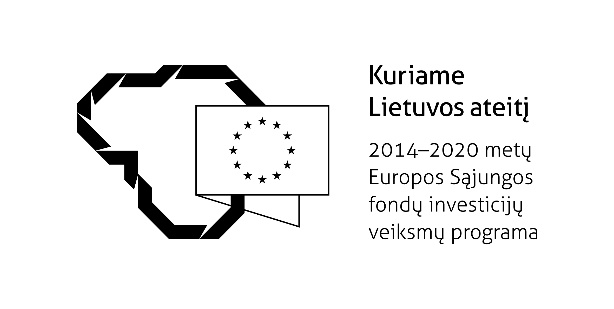 REABILITACINĖS LABORATORINĖS ĮRANGOS VIEŠOJO PIRKIMO-PARDAVIMO SUTARTIS 2018 m.   __________________ d. Nr. _______ŠiauliaiREABILITACINĖS LABORATORINĖS ĮRANGOS VIEŠOJO PIRKIMO-PARDAVIMO SUTARTIS 2018 m.   __________________ d. Nr. _______ŠiauliaiŠiaulių valstybinė kolegija (toliau – Pirkėjas), atstovaujama direktorės Natalijos Šedžiuvienės veikiančio (-ios) pagal statutą, ir ________________________ (toliau – Tiekėjas), atstovaujamas (pareigos, vardas, pavardė), veikiančio (-ios) pagal (dokumentas, kurio pagrindu veikia asmuo),(jei tai tiekėjų grupė – atitinkami duomenys apie kiekvieną partnerį)toliau kartu šioje prekių viešojo pirkimo–pardavimo sutartyje vadinami „Šalimis“, o kiekvienas atskirai – „Šalimi“, sudarėme šią prekių viešojo pirkimo–pardavimo sutartį, toliau vadinamą „Sutartimi“, ir susitarėme dėl toliau išvardintų sąlygų.I. SUTARTIES DALYKASSutarties dalykas yra Reabilitacinės laboratorinės įrangos pirkimas, įskaitant jos įsigijimą ir pristatymą, įdiegimą, montavimą ir instaliavimą darbo vietose, personalo mokymą (toliau – Prekės arba Prekių tiekimas). Reikalavimai Prekėms yra apibrėžti techninėje specifikacijoje (Sutarties 1 priedas). Perkamų Prekių sąrašas ir jų kiekiai yra nurodyti Sutarties 2.3 papunktyje.Prekių BVPŽ kodas – 33190000-8 Prekių pristatymo vieta –  M. K. Čiurlionio g. 16A, Šiauliai.Prekių pristatymo terminas – 4 mėnesiai nuo Sutarties sudarymo dienos. Prekių pristatymo terminas iškilus nenumatytoms aplinkybėms, kurių nebuvo galima numatyti iki Sutarties sudarymo (pvz. pasikeitė teisinis reglamentavimas, esant kitoms objektyvioms, nuo Tiekėjo valios nepriklausančioms aplinkybėms, kurių protingas Pirkėjas ir/arba Tiekėjas negalėjo numatyti pirkimo vykdymo ir/ar Sutarties sudarymo metu), Šalims raštu išreiškus tam sutikimą gali būti pratęstas, bet ne ilgiau kaip 1 mėnesį. Šios Sutarties sudarymo diena laikoma diena, kai Sutartį pasirašo abi Šalys ir Tiekėjas Pirkėjui pateikia Sutarties įvykdymo užtikrinimą (jeigu taikoma).Atsiradus nenumatytoms, nuo Šalių valios nepriklausančioms aplinkybėms (Pvz., prekės tapo nebegaminamos, prekės tapo neatitinkančios Sutartyje nustatytų Prekėms keliamų reikalavimų dėl ne nuo Tiekėjo priklausančių aplinkybių), kurių Šalys negalėjo numatyti pasirašydamos Sutartį, dėl kurių Tiekėjas negali pristatyti Sutarties 2.3 papunktyje nurodyto (-ų) modelio (-ių) Prekės (-ių) ir pateikia tai pagrindžiančius dokumentus, Pirkėjui raštu išreiškus sutikimą, nekeičiant Sutarties 2.3 papunktyje nurodytos Prekės kainos, Tiekėjas gali pristatyti kito modelio, Sutarties 1 priede įtvirtintus reikalavimus atitinkančią Prekę. II. SUTARTIES KAINODAROS TAISYKLĖS IR MOKĖJIMO SĄLYGOS Ši Sutartis yra fiksuotos kainos sutartis. Sutarties kaina – _______________________ Eur su PVM.Sutarties kainą sudaro:Tuo atveju, kai mokesčius reguliuojančių įstatymų ir jų įgyvendinamųjų teisės aktų nustatyta tvarka Pirkėjas pats turi sumokėti pridėtinės vertės mokestį (toliau – PVM) į valstybės biudžetą už įsigytą pirkimo objektą, į pasiūlymo kainą įskaitytas PVM sudarant šią Sutartį išskaičiuojamas.Sutarties kaina apima visas Tiekėjo išlaidas, susijusias su Sutartyje numatytų įsipareigojimų vykdymu, įskaitant, bet neapsiribojant, Prekių transportavimo, pakavimo, krovimo, tranzito, muito, tikrinimo, draudimo, pristatytų Prekių surinkimo vietoje ir (arba) paleidimo ir (arba) šių darbų priežiūros išlaidas; aprūpinimo įrankiais, reikalingais pristatytų Prekių surinkimui ir (arba) priežiūrai, išlaidas; naudojimo ir priežiūros instrukcijų, numatytų techninėje specifikacijose (jei taikoma), pateikimo išlaidas; Prekių garantinės priežiūros išlaidas, numatomas Sutartyje nurodytam laikotarpiui; Pirkėjo darbuotojų mokymo išlaidas, sąskaitų pateikimo per E-sąskaita sistemą išlaidas. Jokios papildomos Tiekėjo išlaidos nebus apmokamos ar kompensuojamos. Mokėjimai atliekami eurais tokia tvarka: Su Tiekėju už laiku patiektas kokybiškas ir Sutarties reikalavimus atitinkančias Prekes atsiskaitoma per 60 (šešiasdešimt) dienų nuo galutinio Prekių perdavimo–priėmimo akto pasirašymo ir PVM sąskaitos-faktūros pateikimo dienos.Prekių perdavimas ir priėmimas įforminamas Prekių perdavimo–priėmimo aktu, kuris pasirašomas Tiekėjo ir Pirkėjo įgaliotų atstovų; detali Prekių perdavimo–priėmimo tvarka aprašyta šios Sutarties III skyriuje. Sąskaita – faktūra pagal šią Sutartį turi būti teikiama naudojantis informacinės sistemos „E. sąskaita“ priemonėmis. Sąskaita – faktūra turi būti pateikiama ne anksčiau nei abiejų Šalių suderintas ir pasirašytas perdavimo–priėmimo aktas be trūkumų / pastabų (t. y. kai pašalinti visi trūkumai ar pastabos, nurodytos ankstesniuose perdavimo–priėmimo aktuose, jei tokių buvo).  Pirkėjas už pristatytas Prekes su Tiekėju atsiskaito mokėjimo pavedimu į Tiekėjo nurodytą banko sąskaitą.Tarpiniai mokėjimai nenumatomi.III. PREKIŲ PERDAVIMAS–PRIĖMIMASPatiektų Prekių kokybė patikrinama perdavimo–priėmimo metu, Šalims pasirašant Prekių perdavimo–priėmimo aktą, kurį rengia Tiekėjas pagal šios Sutarties 3 priedą. Perdavimo–priėmimo akte turi būti galimybė įrašyti Prekių trūkumus ar kitas pastabas, susijusias su tiekiamomis Prekėmis.Pirkėjas, patikrinęs ir įsitikinęs, kad Prekės atitinka Sutartyje ir jos prieduose nustatytus reikalavimus ir kad yra įvykdyti visi kiti Tiekėjo įsipareigojimai pagal Sutartį, ne vėliau kaip per 5 darbo dienas nuo Prekių perdavimo–priėmimo akto gavimo dienos privalo priimti patiektas Prekes ir pasirašyti Prekių perdavimo–priėmimo aktą.Jeigu Pirkėjas priėmimo metu turi pastabų dėl patiektų Prekių kiekio ir/arba kokybės ir/arba nustatomi patiektų Prekių kokybės trūkumai ir/arba neatitikimai techninės specifikacijos (Sutarties 1 priedo) reikalavimams, visi neatitikimai / trūkumai raštu nurodomi Prekių perdavimo–priėmimo akte ir perdavimo–priėmimo aktas pasirašomas. Prekes, neatitinkančias Sutarties reikalavimų, Tiekėjas privalo atsiimti savo sąskaita per Pirkėjo Prekių perdavimo–priėmimo akte nustatytą terminą, taip pat Pirkėjo reikalavimu atlyginti tokių Prekių saugojimo išlaidas.Pirkėjas, atsižvelgdamas į trūkumų pobūdį, kiekį bei sudėtingumą, perdavimo–priėmimo akte nurodo Tiekėjui protingą terminą pašalinti Prekių neatitikimus / trūkumus nuo raštiškų pastabų pateikimo dienos. Tiekėjui pašalinus per Pirkėjo nurodytą protingą terminą Prekių neatitikimus / trūkumus, numatytus  perdavimo–priėmimo akte, Šalys pasirašo naują Prekių perdavimo–priėmimo aktą.Terminas, skirtas Pirkėjui priimti Prekes bei patikrinti jų atitikimą nustatytiems reikalavimams ir Pirkėjo nurodytas protingas trūkumų / pastabų, išvardintų perdavimo–priėmimo akte, pašalinimo terminas nėra įskaičiuojami į bendrą Tiekėjo įsipareigojimų vykdymo terminą, numatytą Sutarties 1.5 papunktyje. Pirkėjui pareikalavus, Tiekėjas pateikia visą informaciją apie Sutarties vykdymo eigą.Prekių nuosavybės teisės ir Prekių žuvimo ar sugadinimo rizika pereina Pirkėjui nuo Prekių perdavimo–priėmimo akto (be trūkumų/pastabų) pasirašymo momento. Prekių perdavimo–priėmimo aktas pasirašomas 2 (dviem) vienodą teisinę galią turinčiais egzemplioriais. IV. PIRKIMO SUTARTIES ŠALIŲ TEISĖS IR PAREIGOSTiekėjas įsipareigoja:pristatyti kokybiškas šioje Sutartyje ir jos prieduose numatytas Prekes bei vykdyti kitus Sutartyje ir jos prieduose nustatytus įpareigojimus Sutartyje nustatytais terminais ir tvarka savo rizika bei sąskaita kaip įmanoma rūpestingai bei efektyviai, įskaitant, bet neapsiribojant, Prekių tiekimą pagal geriausius visuotinai pripažįstamus profesinius, techninius standartus ir praktiką, panaudodamas visus reikiamus įgūdžius, žinias; bendradarbiauti su Pirkėju visos Sutarties vykdymo metu ir nedelsdamas raštu informuoti Pirkėją apie bet kokias aplinkybes, kurios trukdo ar gali sutrukdyti Tiekėjui įvykdyti įsipareigojimus Sutartyje nustatytais terminais arba gali turėti įtakos tiekiamų Prekių apimčiai ir/ar kokybei;4.1.3. ne vėliau kaip likus 10 darbo dienų  iki Prekių pristatymo termino pabaigos, informuoti Pirkėją apie ketinimą pristatyti Prekes;kartu su Prekėmis pateikti Pirkėjui visą būtiną dokumentaciją, įskaitant Prekių naudojimo ir priežiūros instrukcijas (jei tai numatyta Sutarties 1 priede);prisiimti Prekių žuvimo ar sugadinimo riziką iki Prekių perdavimo–priėmimo akto (be  trūkumų) pasirašymo momento;perleisti Pirkėjui nuosavybės teises į Prekes po Prekių perdavimo–priėmimo akto (be trūkumų ) pasirašymo. užtikrinti iš Pirkėjo Sutarties vykdymo metu gautos ir su Sutarties vykdymu susijusios informacijos konfidencialumą bei apsaugą;nenaudoti Pirkėjo Prekių ženklų ar pavadinimo jokioje reklamoje, leidiniuose ar kitur be išankstinio raštiško Pirkėjo sutikimo;užtikrinti, kad Sutarties sudarymo momentu ir visą jos galiojimo laikotarpį Prekes tiektų reikiamas ir optimalus specialistų skaičius ir Tiekėjo ar subteikėjo (-ų) (jei taikoma) specialistai turėtų reikiamą kvalifikaciją ir patirtį, nepriklausomai, ar buvo keliami kvalifikacijos reikalavimai pirkimo dokumentuose, reikalingą norint kokybiškai ir laiku tiekti Prekes;Pirkėjui raštu paprašius, grąžinti visus iš Pirkėjo gautus, Sutarčiai vykdyti reikalingus dokumentus;remtis subteikėjais, kurie nurodyti Pasiūlyme, jeigu vykdant Sutartį jie pasitelkiami: /nurodyti/; taip pat tais subteikėjais, kurie pakeisti ar pasitelkti naujai Sutarties vykdymo metu, laikantis šios Sutarties reikalavimų;remtis specialistais, kurie nurodyti Pasiūlyme bei tais, kurie papildomai įtraukti Sutarties vykdymo metu arba yra pakeisti, laikantis šios Sutarties reikalavimų;Sudarius Sutartį, tačiau ne vėliau negu Sutartis pradedama vykdyti, Tiekėjas įsipareigoja Pirkėjui pranešti tuo metu žinomų subteikėjų pavadinimus, kontaktinius duomenis ir jų atstovus. Pirkėjas taip pat reikalauja, kad Tiekėjas informuotų apie minėtos informacijos pasikeitimus visu Sutarties vykdymo metu, taip pat apie naujus subteikėjus, kuriuos jis ketina pasitelkti vėliau, kartu su informacija apie naujus subteikėjus pateikiami ir subteikėjo pašalinimo pagrindų nebuvimą ir kvalifikaciją patvirtinantys dokumentai. Nauji subteikėjai pasitelkiami arba esami subteikėjai keičiami šios Sutarties VIII skyriuje nustatyta tvarka. Pirkėjui nurodžius patiektų Prekių trūkumus/neatitikimus/pastabas, ištaisyti juos savo sąskaita per Pirkėjo nurodytą protingą terminą;savo sąskaita per Pirkėjo nurodytą terminą atsiimti pristatytas Sutarties reikalavimų neatitinkančias Prekes ir Pirkėjo reikalavimu atlyginti tokių Prekių saugojimo išlaidas;vykdant Sutartį, pridėtinės vertės mokesčio sąskaitas faktūras, sąskaitas faktūras, kreditinius ir debetinius dokumentus bei avansines sąskaitas teikti naudojantis informacinės sistemos „E. sąskaita“ priemonėmis. Jei informacinės sistemos „E. sąskaita“ funkcinės galimybės nepakankamos ar laikinai neužtikrinamos, Tiekėjas gali pateikti reikalingą informaciją raštu;rūpestingai tvarkyti sąskaitas, įrašus ir kvitus, susijusius su Pirkėjo vykdomais mokėjimais pagal šią Sutartį. Pirkėjo prašymu Tiekėjas pateikia Pirkėjui ar nepriklausomam auditoriui ar kitai institucijai, turinčiai teisę gauti informaciją apie šios Sutarties vykdymą, visas sąskaitas, įrašus ir kvitus. Tiekėjas pateikia visus paaiškinimus, susijusius su išlaidomis, kurias Pirkėjas prašo paaiškinti;tinkamai vykdyti kitus įsipareigojimus, numatytus Sutartyje ir galiojančiuose Lietuvos Respublikos teisės aktuose.Tiekėjas turi teisę:gauti Prekių kainą su sąlyga, kad jis tinkamai ir laiku įvykdo visus šioje Sutartyje numatytus įsipareigojimus;jei Pirkėjas naudojasi Sutarties 4.4.3 papunktyje įtvirtinta tiesioginio atsiskaitymo su subteikėjais galimybe, Tiekėjas turi teisę prieštarauti nepagrįstiems mokėjimams subteikėjams;Tiekėjas turi ir kitas šios Sutarties ir Lietuvos Respublikoje galiojančių teisės aktų numatytas teises.Pirkėjas įsipareigoja:laiku priimti iš Tiekėjo tinkamas ir kokybiškas Prekes ir laiku už jas atsiskaityti šioje Sutartyje nustatyta tvarka;nuo Prekių pristatymo į Sutarties 1.4 papunktyje nustatytą vietą iki perdavimo–priėmimo akto (be trūkumų/pastabų) pasirašymo arba iki termino, per kurį Pirkėjas įpareigoja Tiekėją atsiimti Sutarties reikalavimų neatitinkančias Prekes, pabaigos imtis visų protingų priemonių, reikalingų apsaugoti Prekes nuo praradimo ar sugadinimo;nedelsiant pranešti Tiekėjui apie Sutarties sąlygų pažeidimą, kai tik toks pažeidimas yra nustatomas;patikrinti pašalinimo pagrindų nebuvimą ir atitikimą kvalifikacijos reikalavimams (jei tokie buvo keliami) šioje Sutartyje nustatyta tvarka keičiamų arba naujai pasitelkiamų subteikėjų; Tiekėjui sudaryti visas sąlygas, suteikti informaciją ar dokumentus, būtinus Sutarčiai vykdyti;ne vėliau kaip per 3 darbo dienas nuo Sutarties 4.1.13 papunktyje nurodytos informacijos gavimo raštu, informuoti subteikėjus apie tiesioginio atsiskaitymo galimybę, o subteikėjas, norėdamas pasinaudoti tokia galimybe, raštu pateikia prašymą Pirkėjui per 3 dienas. Pirkėjas turi teisę:reikalauti, jog tinkamai, laiku ir kokybiškai būtų tiekiamos Prekės bei vykdomi kiti Sutartyje numatyti Tiekėjo įsipareigojimai, prižiūrėti Sutarties vykdymą ir teikti pastabas dėl jos vykdymo, taip pat žodžiu ir raštu nurodyti Tiekėjui tiekiamų Prekių trūkumus ir/ar neatitikimus; reikalauti, kad jie būtų pašalinti per protingą terminą;tais atvejais, kai Tiekėjas nesiremia subteikėjo pajėgumais, Pirkėjas, siekdamas užtikrinti tinkamą Viešųjų pirkimų įstatymo 17 straipsnio 2 dalies 2 punkto nuostatų įgyvendinimą ir vadovaudamasis pirkimo dokumentuose nustatytais reikalavimais, gali patikrinti, ar nėra šio pirkimo dokumentuose nurodytų Tiekėjo subteikėjo pašalinimo pagrindų. Tokiu atveju, jeigu subteikėjo padėtis atitinka bent vieną pirkimo dokumentuose nustatytą pašalinimo pagrindą, Pirkėjas reikalauja, kad Tiekėjas per Pirkėjo nustatytą terminą pakeistų minėtą subteikėją kitu, reikalavimus atitinkančiu subteikėju;tiesiogiai atsiskaityti su subteikėjais. Tokio atsiskaitymo tvarka nustatoma trišalėje sutartyje, kurią sudaro Pirkėjas, Tiekėjas ir jo subteikėjas (-ai).Pirkėjas turi ir kitas šios Sutarties bei Lietuvos Respublikoje galiojančių teisės aktų numatytas teises.V. Sutarties įvykdymo užtikrinimasSutarties tinkamas įvykdymas yra užtikrinamas Sutarties įvykdymo užtikrinimu. Šios Sutarties įvykdymas turi būti užtikrinamas Lietuvos Respublikoje ar užsienyje registruoto banko ar kredito unijos garantija arba draudimo bendrovės laidavimo raštu. Sutarties įvykdymo užtikrinimo vertė – 10 procentų nuo Pasiūlyme nurodytos bendros pasiūlymo kainos su PVM. Jei Tiekėjas nevykdo savo sutartinių įsipareigojimų ar vykdo juos netinkamai, Pirkėjas įgyja teisę pasinaudoti Sutarties įvykdymo užtikrinimu. Sutarties įvykdymo užtikrinimu garantuojama, kad Pirkėjui bus atlyginti nuostoliai, atsiradę Tiekėjui dėl jo kaltės pažeidus Sutartį. Tiekėjas, teikdamas pasiūlymą pirkimui ir vykdydamas Sutartį, prisiima atsakomybę ir dėl gamintojo kaltės atsiradusių šios Sutarties pažeidimų.  Tiekėjas, pasirašęs Sutartį, ne vėliau kaip per 5 (penkias) darbo dienas, turi pateikti Pirkėjui 10 procentų nuo Pasiūlyme nurodytos bendros pasiūlymo kainos su PVM dydžio bei kitus reikalavimus atitinkantį Sutarties įvykdymo užtikrinimą. Sutarties įvykdymo užtikrinimas turi galioti iki Tiekėjo sutartinių įsipareigojimų vykdymo pabaigos. Jei Tiekėjas nepateikia reikalavimus atitinkančio Sutarties įvykdymo užtikrinimo, Sutartis neįsigalioja.Pratęsus Tiekėjo sutartinių įsipareigojimų įvykdymo terminą, atitinkamai turi būti pratęstas ir Sutarties įvykdymo užtikrinimo galiojimo terminas. Tiekėjas turi užtikrinti, kad pratęsiant Sutarties įvykdymo užtikrinimo terminą neatsirastų laikotarpis, per kurį Tiekėjo prievolių vykdymas būtų neužtikrintas.Jei Sutartyje numatytas Tiekėjo sutartinių įsipareigojimų vykdymas dalimis, pasirašius tarpinį Prekių priėmimo-perdavimo aktą, Sutarties įvykdymo užtikrinimo suma gali būti mažinama proporcingai Tiekėjo įvykdytų įsipareigojimų daliai.Jei Tiekėjas nevykdo arba netinkamai vykdo savo sutartinius įsipareigojimus ir Pirkėjas Sutarties vykdymo metu pasinaudoja Sutarties įvykdymo užtikrinimu, bet Sutartis nėra nutraukiama, Tiekėjas turi ne vėliau kaip per 5 (penkias) darbo dienas nuo tos dienos, kai Pirkėjas raštu informuoja Tiekėją, kad pasinaudojo Sutarties įvykdymo užtikrinimu, pateikti naują Sutarties įvykdymo užtikrinimą, atitinkantį šios Sutarties sąlygas ir kurio vertė būtų ne mažesnė nei Sutarties 5.1 papunktyje numatyta vertė, o tuo atveju, jei buvo taikytas Sutarties 5.5 papunktis – ne mažesnė nei likusi neįvykdytų sutartinių įsipareigojimų dalis. Jeigu Tiekėjas tinkamai ir laiku įvykdo sutartinius įsipareigojimus, Pirkėjas Sutarties įvykdymo užtikrinimą grąžina Tiekėjui ne vėliau kaip per 5 (penkias) darbo dienas nuo šio Sutarties įvykdymo užtikrinimo galiojimo termino pabaigos, Tiekėjui pateikus raštišką prašymą.VI. PREKIŲ KOKYBĖ IR GARANTINIAI ĮSIPAREIGOJIMAITiekėjas garantuoja Prekių kokybę bei paslėptų trūkumų/defektų nebuvimą. Prekių kokybė privalo atitikti Sutartyje ir jos prieduose nustatytus reikalavimus.Garantinis laikotarpis pradedamas skaičiuoti nuo Prekių ar jų dalies, jeigu Prekės tiekiamos dalimis, perdavimo Pirkėjo nuosavybėn dienos (t. y. Prekių perdavimo–priėmimo akto be trūkumų pasirašymo dienos). Garantinis terminas visoms pakeistoms ar sutaisytoms Prekėms ar jų dalims vėl įsigalioja nuo tinkamai pakeistų ar sutaisytų Prekių ar jų dalių perdavimo Pirkėjui dienos.Minimalūs garantinių įsipareigojimų terminai yra nustatyti techninėje specifikacijoje (Sutarties 1 priedas). Jei garantinių įsipareigojimų terminai nėra nurodyti Sutarties 1 priede, Prekėms taikytini minimalūs garantiniai terminai nustatomi vadovaujantis Lietuvos Respublikos įstatymais ir kitais teisės aktais. Tiekėjas privalo kuo greičiau savo sąskaita pašalinti visus garantinio laikotarpio metu pastebėtus defektus ar įvykusius gedimus, kurie atsirado ne dėl Pirkėjo kaltės.Jei defektai išaiškėja arba gedimai įvyksta garantinio laikotarpio metu, Pirkėjas raštu informuoja apie tai Tiekėją, nurodydamas, kad Tiekėjas privalo: arba per techninėje specifikacijoje (Sutarties 1 priede) numatytą terminą arba per Pirkėjo nustatytą terminą, jeigu jis nenumatytas techninėje specifikacijoje, pašalinti defektą/gedimą; arba per techninėje specifikacijoje (Sutarties 1 priede) numatytą terminą arba per Pirkėjo nustatytą terminą, jeigu jis nenumatytas techninėje specifikacijoje, Pirkėjo nustatytą terminą netinkamą Prekę pakeisti kita. Jei Tiekėjas per techninėje specifikacijoje (Sutarties 1 priede) numatytą terminą arba per Pirkėjo nustatytą terminą, jeigu jis nenumatytas techninėje specifikacijoje, nepašalina defekto/gedimo arba nepakeičia netinkamos Prekės kita, Pirkėjas turi teisę:arba pasamdyti kitus asmenis, kad šie ištaisytų defektą/gedimą Tiekėjo atsakomybe ir jo sąskaita; arba pareikalauti, kad Tiekėjas per Pirkėjo raštu nurodytą terminą grąžintų Pirkėjui už Prekę sumokėtą kainą, taip pat atlygintų Pirkėjo turėtus nuostolius.Ypatingos skubos atvejais, kai su Tiekėju negalima iš karto susisiekti arba kai susiekti pavyksta, bet Tiekėjas negali imtis nurodytų priemonių, Pirkėjas gali iš karto atlikti darbus Tiekėjo sąskaita. Tokiu atveju Pirkėjas kuo greičiau privalo informuoti Tiekėją apie jo sąskaita atliktus darbus. VIII. SUBTEIKĖJŲ IR SPECIALISTŲ KEITIMO PAGRINDAI IR TVARKATiekėjas prisiima visą atsakomybę, susijusią su specialistų darbo sąlygų reguliavimu, bei užtikrina, kad nustatant darbo laiką bus atsižvelgta į Prekių specifiką. Tiekėjas negali keisti Sutarties 4.1.11 ir 4.1.12 papunkčiuose nurodyto (-ų) subteikėjo (-ų) ir / ar Pasiūlyme nurodyto (-ų) specialisto (-ų) visą Sutarties laikotarpį be raštiško Pirkėjo sutikimo. Keičiamas (-i) subteikėjas (-ai) ir / ar specialistas (-ai) turi neturėti pašalinimo pagrindų ir turėti ne žemesnę, nei nurodyta Pirkimo dokumentuose, kvalifikaciją bei pateikti tai įrodančius dokumentus, taip pat užtikrinti sklandų darbų perdavimą ir perėmimą. Subteikėjas (-ai) ir / ar specialistas (-ai) gali būti keičiamas (-i) tik šiais atvejais:kai subteikėjas (-ai) bankrutuoja, yra likviduojamas ar susidaro analogiška situacija;kai subteikėjas (-ai) ir / ar specialistas (-ai) dėl objektyvių priežasčių (nutrūkus teisiniams santykiams su Tiekėju, subteikėjui ir / ar specialistui atsisakius vykdyti Sutartį, specialistui išėjus atostogų, susirgus, susižeidus, mirus ir pan.) nebegali dalyvauti Sutarties vykdyme. Tiekėjas, siekdamas pakeisti subteikėją (-us) ir / ar specialistą (-us), turi raštu informuoti Pirkėją prieš 3 (tris) darbo dienas ir gauti Pirkėjo raštišką sutikimą. Pirkėjui sutikus su subteikėjo (-ų) ir / ar specialisto (-ų) pakeitimu, Pirkėjas su Tiekėju raštu sudaro susitarimą dėl subteikėjo (ų) ir / ar specialisto (-ų) pakeitimo. Šis susitarimas yra neatskiriama Sutarties dalis.Jeigu Pirkėjas yra pagrįstai nepatenkintas Tiekėjo paskirtu specialistu (-ais), Tiekėjas Pirkėjo raštišku prašymu privalo nedelsdamas pakeisti tokį (-ius) asmenį (-is). Keičiamas (-i) asmuo (-enys) turi būti ne žemesnės kvalifikacijos, nei nustatyta Pirkimo dokumentuose bei pateikiami specialisto (-ų) kvalifikaciją įrodantys dokumentai. Jeigu Tiekėjas Sutarties vykdymo metu nori pasitelkti naujus subteikėjus, kurie nebuvo nurodyti Tiekėjo pasiūlyme, jis privalo apie tai raštu informuoti Pirkėją bei kartu su informacija apie naujus subtiekėjus pateikti ir subtiekėjo pašalinimo pagrindų nebuvimą patvirtinančius dokumentus ir dokumentus, patvirtinančius kvalifikacijos reikalavimų atitikimą (jeigu tokie buvo keliami).Subteikėjo (-ų) ir / ar specialisto (-ų) keitimo tvarkos pažeidimas laikomas esminiu Sutarties pažeidimu.IX. Šalių atsakomybėŠalių atsakomybė yra nustatoma pagal galiojančius Lietuvos Respublikos teisės aktus ir šią Sutartį. Šalys įsipareigoja tinkamai vykdyti savo įsipareigojimus, prisiimtus šia Sutartimi, ir susilaikyti nuo bet kokių veiksmų, kuriais galėtų padaryti žalos viena kitai ar apsunkintų kitos Šalies prisiimtų įsipareigojimų įvykdymą.Neatlikus apmokėjimo nustatytais terminais dėl Pirkėjo kaltės, Tiekėjo pareikalavimu Pirkėjas privalo sumokėti Tiekėjui už kiekvieną uždelstą dieną 0,02 proc. delspinigių nuo laiku neapmokėtos sumos už kiekvieną uždelstą dieną. Jei Tiekėjas vėluoja vykdyti savo įsipareigojimus šioje Sutartyje ir jos prieduose nustatytais terminais, Pirkėjas be oficialaus įspėjimo ir nesumažindamas kitų savo teisių gynimo būdų pradeda skaičiuoti 0,02 proc. dydžio delspinigius nuo Tiekėjo laiku neįvykdytų įsipareigojimų dalies už kiekvieną termino praleidimo dieną, neviršijant 5 proc. bendros Sutarties kainos.Jei apskaičiuoti delspinigiai viršija 5 proc. bendros Sutarties kainos, Pirkėjas, prieš tai raštu įspėjęs Tiekėją:išskaičiuoja delspinigių sumą iš Tiekėjui mokėtinų sumų ir/arba;pasinaudoja sutarties įvykdymo užtikrinimu ir/arba;nutraukia Sutartį. Delspinigių sumokėjimas neatleidžia Šalių nuo pareigos vykdyti šioje Sutartyje prisiimtus įsipareigojimus.Pirkėjas:Tiekėjas:(jei tai tiekėjų grupė, nurodyti: (jungtinės veiklos sutarties pagrindu veikianti tiekėjų grupė, sudaryta iš: (nurodyti visų ūkio subjektų pavadinimus), atstovaujamas atsakingojo partnerio (nurodyti atsakingojo partnerio pavadinimą)  Sutarties Nr.:Sutarties pavadinimas: PerdavėPriėmėTiekėjo atstovasPirkėjo atstovas(Data) (Data)(Parašas) (Parašas) (Vardas, pavardė) (Vardas, pavardė) (Pareigos) (Pareigos) 